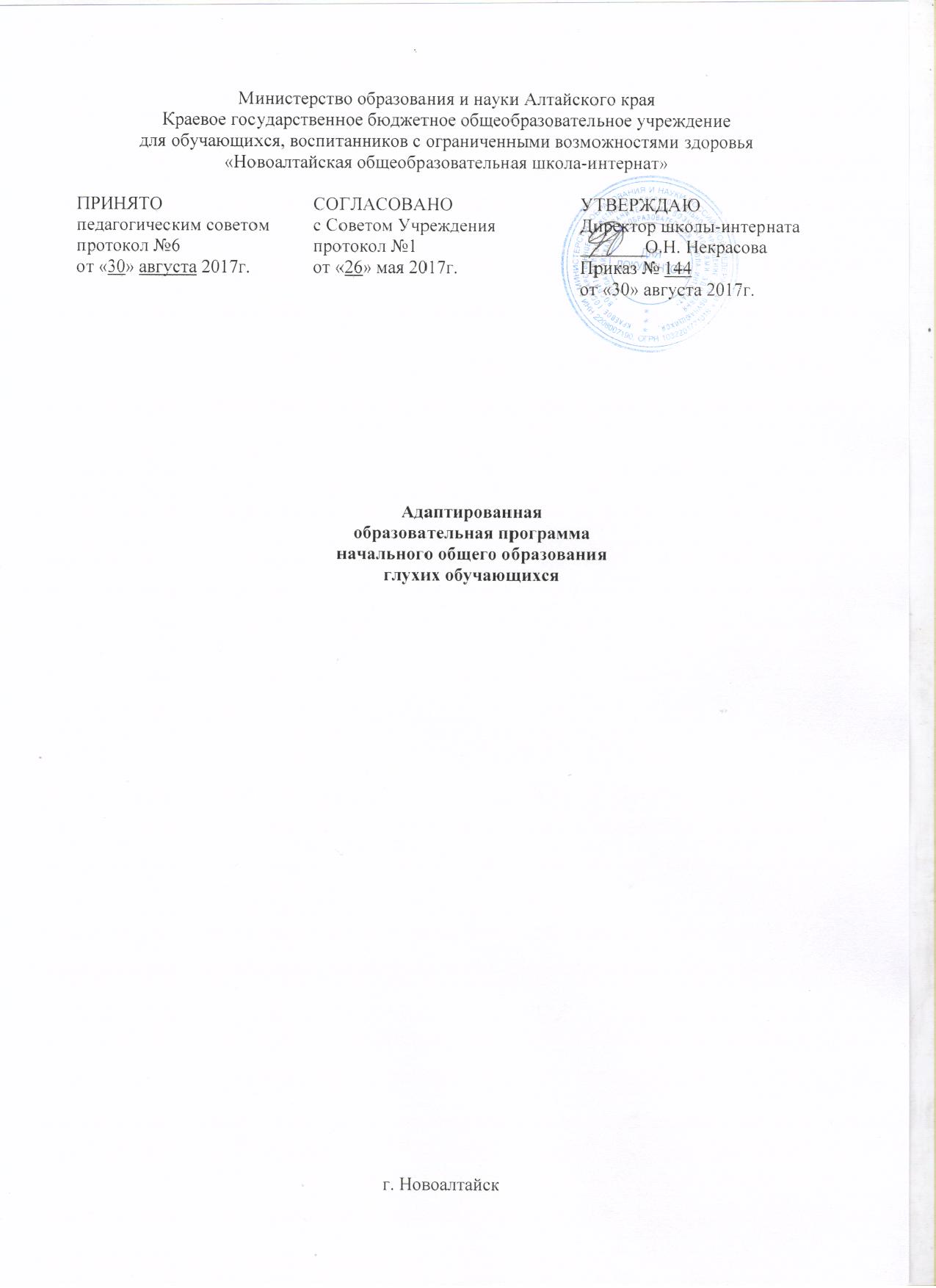 Оглавление	1. Целевой раздел включает: 1.1Пояснительную записку, в которой раскрыты цели и задачи, срок освоения АООП, психолого-педагогическая характеристика обучающихся (требования к развитию обучающихся). 1.2Планируемые результаты освоения обучающимися адаптированной основной образовательной программы начального общего образования. 1.3Система оценки достижения глухими обучающимися планируемых результатов освоения адаптированной основной образовательной программы начального общего образования. 2. Содержательный раздел, включающий: 2.1Программу формирования универсальных учебных действий у глухих обучающихся. 2.2Программы учебных предметов, курсов. 2.3Программу коррекционной работы.  3. Организационный раздел, включающий:  3.1Учебный план 3.2Систему условий реализации адаптированной основной образовательной программы начального общего образования. 1.Целевой раздел1.1.Пояснительная запискаАдаптированная образовательная программа начального общего образования КГБОУ «Новоалтайская общеобразовательная школа-интернат» является ключевым документом, определяющим организационно-управленческие и содержательно-деятельные предпосылки осуществления миссии школы:способствовать становлению нравственного, самостоятельного, коммуникативного, социально адаптированного гражданина, способного к самосовершенствованию, социально ответственной личности, члена гражданского общества, человека, способного к адекватному целеполаганию и выбору в условиях стремительно изменяющегося социально-культурного бытия, готового к продолжению образования в течение всей жизни.Адаптированная образовательная программа является единой составляющей входящих в нее основных и дополнительных образовательных программ учебной и других видов образовательной деятельности. Стратегической целью образовательной программы является: раскрытие и развитие человеческого потенциала каждого ученика с учетом его адаптивных возможностей и направленное формирование ключевых и иных компетентностей, которые представляются актуальными в социально- культурной и социально - экономической перспективе.Начальная школа - самоценный, принципиально новый этап в жизни ребенка: он начинает систематическое обучение в образовательном учреждении, расширяется сфера его взаимодействия с окружающим миром, изменяется социальный статус и увеличивается потребность в самовыражении.Начальное образование имеет свои особенности, резко отличающие его от всех последующих этапов систематического школьного образования. В этот период идет формирование основ учебной деятельности, познавательных интересов и познавательной мотивации; при благоприятных условиях обучения происходит становление самосознания и самооценки ребенка.Образование в начальной школе является базой, фундаментом всего последующего обучения. В первую очередь, это касается сформированности общих учебных умений, навыков и способов деятельности, на которых лежит существенная доля ответственности за успешность обучения в основной школе. Уровень их развития определяет характер познавательной деятельности школьника, его возможности целесообразно и целенаправленно ее организовывать, владеть речевой деятельностью и способами работы с информацией и т.п.Опираясь на природную детскую любознательность, потребность самостоятельного познания окружающего мира, познавательную активность и инициативность, в начальной школе создается образовательная среда, стимулирующая активные формы познания: наблюдение, опыты, обсуждение разных мнений, предположений, учебный диалог и пр. Младшему школьнику должны быть предоставлены условия для развития способности оценивать свои мысли и действия как бы «со стороны», соотносить результат деятельности с поставленной целью, определять свое знание и незнание и др. Эта способность к рефлексии - важнейшее качество, определяющее социальную роль ребенка как ученика, школьника.Особенностью содержания современного начального образования является не только ответ на вопрос: что ученик должен знать (запомнить, воспроизвести), но и набор конкретных способов деятельности - ответ на вопрос: что ученик должен делать, чтобы применять (добывать, оценивать) приобретенные знания. Таким образом, наряду со «знаниевым» компонентом (функциональной грамотностью младшего школьного - умением читать, писать, считать), в программном содержании обучения должен быть представлен деятельностный компонент, что позволит соблюсти «баланс» теоретической и практической составляющих содержания обучения. Кроме этого определение в программах содержания тех знаний, умений и способов деятельности, которые являются «надпредметными», то есть формируются средствами каждого учебного предмета, дает возможность объединить усилия всех учебных предметов для решения общих задач обучения, приблизиться к реализации «идеальных» целей образования. В то же время такой подход позволит предупредить узкопредметность в отборе содержания образования, обеспечить интеграцию в изучении разных сторон окружающего мира.В младшем школьном возрасте продолжается социально-личностное развитие ребенка. Этот возрастной период характеризуется появлением достаточно осознанной системы представлений об окружающих людях, о себе, о нравственно-этических нормах, на основе которых строятся взаимоотношения со сверстниками и взрослыми, близкими и чужими людьми. Самооценка ребенка, оставаясь достаточно оптимистической и высокой, становится все более объективной и самокритичной. Уровень сформированности всех этих личностных проявлений в полной мере зависит от направленности учебного процесса на организацию опыта разнообразной практической деятельности школьников (познавательной, трудовой, художественной и пр.). Это определило необходимость выделить в примерных программах не только содержание знаний, которые должны быть предъявлены ученику (обязательный минимум) и сформированы у него (требования), но и содержание практической деятельности, которое включает конкретные умения школьников по организации разнообразной деятельности, по творческому применению знаний, элементарные умения самообразования. Именно этот аспект примерных программ дает основание для утверждения гуманистической, личностно-ориентированной направленности процесса образования младших школьников.Начальное общее образование реализуется в КГБОУ «Новоалтайская общеобразовательная школа-интернат» в соответствии с программой специальных (коррекционных) образовательных учреждений, допущенной Министерством образования и науки Российской Федерации.Адаптированная образовательная программа начального общего образования включает в себя результаты, гарантируемые школой при условии выполнения участниками образовательного процесса обязательств, к которым стремится школа.Весь образовательный процесс имеет коррекционную направленность обучения неслышащих детей, который обеспечивается реализацией следующих условий организации учебного процесса:ориентация педагогического процесса на преобразование всех сторон личности глухого ребенка, коррекцию и воссоздание наиболее важных психических функций, их качеств и свойств;преодоление речевого недоразвития посредством специального обучения языку: накопление словаря, уточнение звукового состава речи, усвоение грамматической системы языка, овладение разными формами и видами речевой деятельности;максимальное расширение речевой практики, использование языкового материала в речи, в разных видах общения; отведение особой роли письменной речи как средству развития самостоятельной речи и познавательной деятельности учащихся в целом;использование и коррекция в учебном процессе самостоятельно приобретенных учащимися речевых навыков, дальнейшее их развитие и обогащение.В пояснительных записках к рабочим программам изложены общие и специальные требования, обусловленные спецификой обучения глухих детей.Адаптированная образовательная программа начального общего образования КГБОУ «Новоалтайская общеобразовательная школа-интернат» разработана в соответствии с требованиями основных нормативных документов:Федерального закона от 29.12.2012г №273-ФЗ «Об образовании в Российской Федерации»;Конвенции о правах ребенка;Конституции Российской Федерации;Федерального базисного учебного плана, утвержденного приказом Министерства образования РФ от 10.04. 2002 года № 29/2065-п;Приказа Министерства образования Российской Федерации от 31.03.2014 N 253 (ред. от 10.07.2013) «Об утверждении федерального перечня учебников, рекомендуемых к использованию при реализации имеющих государственную аккредитацию образовательных программ начального общего, основного общего, среднего общего образования» на 2014/2015 учебный год;Приказа Министерства образования Российской Федерации от 08.06.2015 N 576 «О внесении изменений в федеральный перечень учебников, рекомендуемых к использованию при реализации имеющих государственную аккредитацию образовательных программ начального общего, основного общего, среднего общего образования, утвержденный приказом Министерства образования и науки Российской Федерации от 31.03.2014№ 253»;Устава школы, утвержденного приказом Главного управления образования и молодежной политики Алтайского края;Санитарно-эпидемиологических требований к условиям и организации обучения и воспитания в организациях, осуществляющих образовательную деятельность по адаптированным общеобразовательным программам для обучающихся с ограниченными возможностями здоровья («СанПиН 2.4.2.3286-15» Постановление Главного государственного санитарного врача РФ от 10.07.2015 №26).Программа учитывает образовательные потребности и запросы участников образовательного процесса.Цели и задачи программыЦели начального общего образованияСоздать условия для:охраны и укрепления физического и психического здоровья детей, обеспечения их эмоционального благополучия;сохранения и поддержки индивидуальности каждого ребенка;развития ребенка как субъекта отношений с людьми, с миром и с собой через: побуждение и поддержку детских инициатив в культуросообразныхвидах деятельности, обучение навыкам общения и сотрудничества, поддержание оптимистической самооценки и уверенности в себе,расширения опыта самостоятельного выбора,формирования желания учиться и постоянно расширять границы своих возможностей.Задачами начального общего образования являются: воспитание и развитие учащихся, становление их личности, усиление гуманитарной, практической и общеразвивающей направленности при изучении всех учебных предметов. Данная ступень обеспечивает развитие обучающихся, овладение ими чтением, письмом, счетом, основными умениями и навыками учебной деятельности, элементами теоретического мышления, простейшими навыками самоконтроля учебных действий, культурой поведения и речи, основами личной гигиены и здорового образа жизни. Первая ступень образования ставит цель: помочь ребенку начать обретать свое «Я», то есть понимать «Что Я? Зачем Я? Что Я хочу? Что Я могу?».Результаты, гарантируемые школой при условии выполнения участниками образовательного процесса своих обязанностей (содержание подготовки младших учащихся)На первой ступени обучения, педагогический коллектив начальной школы призван: сформировать у детей желание и умение учиться; гуманизировать отношения между учащимися, учителями и учащимися; помочь школьникам приобрести опыт общения и сотрудничества; мотивировать интерес к знаниям и самопознанию, сформировать первые навыки творчества на основе положительной мотивации на учение; прочной базовой общеобразовательной подготовки школьников на основе гуманитаризации образования.Принципы построения образовательного процессаОсновными принципами построения образовательного процесса являются: принцип природосообразности (создание в образовательной системе условий и факторов, способствующих реализации качеств личности ребенка), принцип гуманитаризации (формирование целостной картины мира), принцип индивидуализации и дифференциации образования (личностно-ориентированное образование). принцип субъектности - признание интересов образовательной деятельности, приоритет технологий индивидуального, дифференцированного обучения, развитие социально-значимых качеств личности (самостоятельность, ответственность), развитие сопровождающих школьных служб (психологической, социальной, санитарно-гигиенической). принцип диалогичности - субъект-субъектные отношения участников образовательного процесса школы, приоритет коллективной мыследеятельности, развитие коммуникативной культуры, создание здоровьесберегающей среды. принцип фундаментальности образования - богатство смыслов в содержании учебных предметов и воспитательных мероприятиях. Единство базового и дополнительного образования. принцип интеграции - целостность образовательного процесса, основанная на комплексном подходе к формированию мировоззрения школьников, педагогов, родителей. принцип развивающего обучения - изменение профессиональных установок педагога к учебным ЗУНам, которые в новой школе становятся не самоцелью обучения, а средством развития социально-значимых качеств. принцип личностного подхода - уникальность личности, состоящая в признании индивидуальности каждого ребенка; ценность личности; субъективность учебновоспитательного процесса, ориентация на внутреннюю мотивацию обучения и свободу выбора ребенком сфер приложения сил в организации школьной жизни. принцип гуманности - предполагающий формирование человеческих взаимоотношений на основе дружелюбия, доброжелательности, национального согласия; совершенствование службы социально - педагогической и психологической помощи школьникам и их родителям. принцип реальности - развитие у учащихся качеств, которые позволят им успешно адаптироваться к трудностям и противоречиям современной жизни. принцип демократичности - организация всей школьной деятельности на основе подходов, противоположных авторитарности; разработка системы локальных актов, определяющих содержание, цели, по определенным направлениям деятельности школы; создание отношений в коллективе, на основе взаимного уважения прав и свобод учителей, учеников, родителей; развитие коллективного и коллегиального управления и самоуправления школой с равноправным участием педагогов, родителей. принцип научности - постоянное обновление содержания учебных программ и пособий, введение в школьный компонент современных предметов; создание эффективной системы научно - методического информирования педагогов, постоянного повышения уровня.Данные принципы ориентированы:на учащихся: интересы их развития, личностного роста и социального становления;на учителей: перспективы их профессионального роста, оптимизацию методов и условий работы, рост мотивации к творчеству;на родителей: повышение их педагогической компетентности и ответственности за судьбу детей, стремление к взаимодействию со школой;на развитие всех форм сотрудничества между всеми участниками образовательного процесса	Организация образовательной деятельности (режим образовательного процесса, формы организации учебного процесса, способы (технологии) организации образовательного процесса, типы и виды уроков, методы обучения, виды и формы контроля)Режим образовательного процесса.Средняя наполняемость классов - 6 человек. Набор в школу проводится во все классы.Учебный год в школе начинается 1 сентября. Продолжительность учебного года для учащихся 3-5 классов составляет 35 недель. Продолжительность каникул в течение учебного года составляет не менее 30 календарных дней, летом - не менее 8 недель. Школа работает в первую смену, по пятидневной рабочей неделе. Начало занятий в 8.15. Продолжительность занятий 40 минут. Режим работы школы позволяет последовательно решать задачи организации:индивидуальных консультаций,самоподготовки,творческих занятий,системы дополнительного образования.Ежедневное количество уроков и последовательность занятий определяются расписанием уроков, утвержденным директором школы-интерната.Формы организации учебного процесса.Основной формой организации обучения является классно-урочная система. Используются самые разнообразные формы и типы уроков.Широко используются педагогические технологии, направленные на достижение индивидуально-дифференцированного подхода к обучению, которые реализуются в формах индивидуальных консультаций, групповых дополнительных занятий, в работе предметных кружков по интересам.Способы организации учебного процесса.Процесс обучения и воспитания строится на диалоговых отношениях. Наивысшим проявлением отношения к ребенку в школьной культуре выступает признание его права на свободное развитие. Поэтому процесс обучения рассматривается как создание многообразных условий, обеспечивающих возможность выбора вида деятельности на основе склонностей, способностей и интересов детей. При этом интересу как движущей силе, определяющей саморазвитие ребенка, отводится особое место.Типы уроков: урок изучения и первичного закрепления новых знаний, урок закрепления знаний, урок комплексного применения ЗУН учащимися, урок обобщения и систематизация знаний, урок контроля, оценки и коррекции знаний учащихся, комбинированный урок.Виды уроков, применяемых для достижения целейБеседы, урок развития речи, урок внеклассного чтения, урок-практикум, урок контроля, тестирование, комбинированный урок, урок обобщения и систематизации, урок контроля и коррекции, урок изучения и первичного закрепления новых знаний, урок закрепления знаний, урок комплексного применения ЗУН учащимися, урок обобщения и систематизация знаний, урок контроля, оценки и коррекции знаний учащихся.Используются различные методы: метод творческого чтения, проблемного изложения, репродуктивный, исследовательский, проблемный. Словесные методы: рассказ, объяснение, беседа, работа с учебником, объяснительно - иллюстративный. Наглядные методы: наблюдение, работа с наглядными пособиями, презентациями. Практические методы: устные и письменные упражнения .Активные методы обучения: проблемные ситуации, обучение через деятельность, групповая и парная работа, деловые игры, дискуссия, метод проектов, метод исследовательского изучения, игровое проектирование, организационно-мыслительные игры (ОМИ), репродуктивный, частично-поисковый, и другие.Виды контроля: текущий, тематический, итоговый.Формы контроля: контрольная работа, проверочная работа, тест, самостоятельная работа, зачет, фронтальный опрос, индивидуальные разноуровневые задания, выполнение практических работ, сообщения, результаты проектной и исследовательской деятельности, оценка и самооценка учащимися своих работ.Сроки реализации программыДля реализации АОП начального общего образования определяется нормативный срок 5 (6) лет.Характеристика младшего школьного возраста и виды деятельности младшего школьникаМладший школьный возраст - это возраст, когда ребёнок проходит первый этап школьного образования. Его границы исторически подвижны. В настоящее время в нашей стране он охватывает период с 6,5 до 11 лет.Главной чертой этого возрастного периода является смена ведущей деятельности, переход от игры к систематическому, социально организованному учению.Смена ведущей деятельности - не одномоментный переход, а процесс, занимающий у разных детей различное время. Поэтому на протяжении всего младшего школьного возраста игровая деятельность во всех её разновидностях продолжает оставаться важной для психического развития. Тем более что в современных условиях многие дошкольники к моменту начала школьного обучения не овладевают высшими уровнями игры (игра-драматизация, режиссёрская игра, игра по правилам).На начальном этапе школьного образования формируется система учебных и познавательных мотивов, умение принимать, сохранять и реализовать учебные цели. В процессе их реализации ребёнок учится планировать, контролировать и оценивать собственные учебные действия и их результат.Успешность смены ведущей деятельности обеспечивают складывающиеся к концу дошкольного детства возрастные предпосылки, от наличия которых зависит готовность ребёнка к школьному обучению. В отличие от дошкольника, младший школьник обладает достаточной физической выносливостью, позволяющей осуществлять учебную деятельность, требующую значительного умственного напряжения, длительной сосредоточенности. Эмоционально младший школьник впечатлителен и отзывчив, но более уравновешен, чем дошкольник. Он уже может в достаточной степени управлять проявлениями своих чувств, различать ситуации, в которых их необходимо сдерживать. В этом возрасте ребёнок приобретает опыт коллективной жизни, для него существенно возрастает значимость межличностных и деловых отношений. С подобным опытом во многом связана самооценка младшего школьника - он оценивает себя так, как оценивают его «значимые другие».Для младшего школьника, как и для дошкольника, такими значимыми людьми являются, прежде всего, взрослые. Особое место в жизни ученика начальной школы занимает учитель. В этом возрасте он для ребёнка - образец действий, суждений и оценок. От него решающим образом зависит и принятие позиции ученика, и мотивация учебной деятельности, и самооценка ребёнка. Основными психологическими новообразованиями младшего школьного возраста являются произвольность психических процессов и способность к самоорганизации собственной деятельности. Полноценным итогом начального обучения являются основы понятийного мышления с характерной для него критичностью, системностью и умением понимать разные точки зрения, а также желание и умение учиться. Эти новообразования к концу начальной школы должны проявляться в работе класса или внеклассной учебной общности, но не в индивидуальных действиях каждого ученика.Виды деятельности младшего школьника:Совместно-распределенная учебная деятельность (коллективная дискуссия, групповая работа).Игровая деятельность (высшие виды игры - игра-драматизация, режиссёрская игра, игра с правилами).Творческая деятельность (художественное творчество, конструирование, социально значимое проектирование и др.).Трудовая деятельность (самообслуживание, участие в общественно-полезном труде, в социально значимых трудовых акциях). Спортивная деятельность (освоение основ физической культуры, знакомство с различными видами спорта, опыт участия в спортивных соревнованиях).Конкретные виды деятельности младших школьников, которые реализуются в образовательном учреждении, определяются самим образовательным учреждением совместно с заинтересованными участниками образовательного процесса.Задачи, решаемые младшими школьниками в разных видах деятельности1.Сделать первые шаги в овладении основами понятийного мышления (в освоении содержательного обобщения, анализа, планирования и рефлексии).2. Научиться контролировать и оценивать свою учебную работу и продвижение в разных видах деятельности.3. Овладеть коллективными формами учебной работы и соответствующими социальными навыками.4. Полностью овладеть высшими видами игры (игра-драматизация, режиссёрская игр, игра по правилам.) Научиться удерживать свой замысел, согласовывать его с партнёрами по игре, воплощать в игровом действии. Научиться удерживать правило и следовать ему.5. Научиться создавать собственные творческие замыслы и доводить их до воплощения в творческом продукте. Овладевать средствами и способами воплощения собственных замыслов.6. Приобрести навыки самообслуживания, овладеть простыми трудовыми действиями и операциями на уроках труда и в социальных практиках.7. Приобрести опыт взаимодействия со взрослыми и детьми, освоить основные этикетные нормы, научиться правильно выражать свои мысли и чувства.Задачи, решаемые педагогами, реализующими адаптированную образовательную программу начального общего образования1.Реализовать образовательную программу начальной школы в разнообразных организационно-учебных формах: уроки, занятия, проекты, практики, конкурсы, выставки, соревнования, презентации и пр.2.Обеспечить комфортные условия смены ведущей деятельности - игровой на учебную. Создать условия для овладения высшими формами игровой деятельности.3.Обеспечить условия формирования учебной деятельности. Для этого: организовать постановку учебных целей, создавать условия для их «присвоения» и самостоятельной конкретизации учениками;побуждать и поддерживать детские инициативы, направленные на поиск средств и способов достижения учебных целей; организовать усвоение знаний посредством коллективных форм учебной работы; осуществлять функции контроля и оценки, организовать их постепенный переход к ученикам.4.Создать условия для творческой продуктивной деятельности ребёнка. Для этого -ставить творческие задачи, способствовать возникновению собственных замыслов. Поддерживать детские инициативы, помогать в осуществлении проектов. Обеспечить презентацию и социальную оценку продуктов детского творчества (организация выставок, детской периодической печати, конкурсов, фестивалей и т.д.)5.Создать пространство для социальных практик младших школьников и приобщения их к общественно значимым делам.«Модель» выпускника начальной школы1.Организация учебного труда: Умеет работать по заданному алгоритму; Оценивает учебные действия (свои и товарища) по образцу учителя; Может провести фрагмент урока «маленький учитель»; Умеет пользоваться слуховым аппаратом индивидуального и коллективного пользования; Старается контролировать свое произношение и произношение товарища.2.Работа с книгой: Владеет различными видами чтения: сплошным, выборочным, комментированным и по ролям. В работе с учебниками умеет: Работать с оглавлением. Находить тексты в оглавлении и на определенной странице. Самостоятельно обращаться к вопросам, заданиям учебника и материалам его приложения. Умеет работать со словами.При работе с текстом: Составить план. Дать оценку прочитанному рассказу.Составить элементарные вопросы к тексту; Пересказать текст.Культура устной и письменной речи.В технике устной речи: Отвечает на вопросы, соблюдая интонацию конца предложения; Задает вопросы, соблюдая вопросительную интонацию; Ведет диалог по образцу; Рассказывает по готовому плану; Строит простейшую фразу грамматически правильно; Следит за внятностью своей речи; Связно излагает в сообщении последовательность своих учебных действий; Соблюдает правила орфоэпии.В технике письма: Владеет умением написания короткого письма товарищу о событиях дня. Темп письма ориентировочно - 40 знаков в минуту.3.Культура общения:Умеет понимать эмоции через мимику человека;Знает основные эмоции человека;Знает принцип здорового образа жизни;Умеет вести диалог в магазине, в столовой, в	аптеке;Умеет выразить уважение к старшим;Знает, что значит любить родителей, братьев и сестер;Знает, что значит помощь другу;Знает, что такое сострадание слабому, больному.1.2.Планируемые результаты освоения адаптированной образовательной программы начального общего образования обучающихся с ограниченными возможностями здоровья 1. Язык и литература, развитие речи Обучающиеся должны знать:предложение, его состав и связи слов в нем; изученные части речи и их признаки; однородные члены предложения, части слова: корень, приставка, суффикс, окончание.названия, темы и сюжеты 2-3 произведений больших фольклорных жанров, а также литературных произведений писателей - классиков; не менее 15 стихотворений классиков отечественной и зарубежной литературы наизусть; не менее 6-7 народных сказок, уметь их пересказывать; более 10 пословиц, 2-3 крылатых выражения, их смысл и в какой жизненной ситуации можно употребить каждую из них.Обучающиеся должны уметь: составлять предложения, соблюдая в речи, изученные грамматические закономерности;производить разбор слова по составу: находить в слове окончание, выделять корень, приставку, суффикс; производить разбор слова как части речи: определять начальную форму, род, падеж, число имён существительных; начальную форму, род, падеж, число имён прилагательных; начальную форму, время, число, род глаголов; производить синтаксический разбор предложений; писать изложение текста по плану; составлять краткие и полные рассказы (сочинения) с элементами рассуждения на заданную тему; расспрашивать собеседника об участниках событий, о времени, месте, причинах, обстоятельствах событийсознательно, бегло и выразительно читать целыми словами при темпе громкого чтения не менее 50 слов в минуту; понимать содержание прочитанного произведения, определять его тему, устанавливать смысловые связи между частями прочитанного текста, определять основную мысль прочитанного и выражать её своими словами; передавать содержание прочитанного в виде краткого, полного, выборочного творческого пересказа; придумывать начало повествования или его возможное продолжение; составлять план к прочитанному; вводить в пересказы-повествования элементы описания, рассуждения и цитирования;выделять в тексте слова автора, действующих лиц, пейзажные и бытовые описания;самостоятельно или с помощью учителя давать простейшую характеристику основным действующим лицам произведения;полноценно слушать; осознанно и полно воспринимать содержание читаемого учителем или одноклассником произведения, устного ответа товарища, то есть быстро схватывать, то, о чём идёт речь в его ответе, с чего начал отвечать, чем продолжил ответ, какими фактами и другими доказательствами оперирует, как и чем завершил свой ответ;давать реальную самооценку выполнения любой проделанной работы, учебного задания.Использовать приобретенные знания и умения в практической деятельности и повседневной жизни для:осознания роли родного языка в развитии интеллектуальных и творческих способностей личности; значения родного языка в жизни человека и общества;развития речевой культуры, бережного и сознательного отношения к родному языку, сохранения чистоты русского языка как явления культуры;удовлетворения коммуникативных потребностей в учебных, бытовых, социально культурных ситуациях общения;увеличения словарного запаса; расширения круга используемых грамматических средств; развития способности к самооценке на основе наблюдения за собственной речью;использования родного языка как средства получения знаний по другим учебным предметам и продолжения образования;создания связного текста (устного и письменного) на необходимую тему с учетом норм русского литературного языка; определения своего круга чтения и оценки литературных произведений; поиска нужной информации о литературе, о конкретном произведении и его авторе (справочная литература, периодика, телевидение, ресурсы Интернета).2.Предметно – практическое обучение.Обучающиеся должны знать:знать и использовать слова, обозначающие понятия, указанные в программе.Обучающиеся должны уметь: пользоваться разговорной речью (в устной и письменной форме) в ходе коллективного изготовления изделий;рассказывать (устно и письменно) о будущем изделии;планировать последовательность операций и время работы;отбирать нужные материалы и инструменты, иллюстративный и фактический материал на заданную тему;изготавливать изделия на основе образца, описания, эскиза, личных впечатлений;выполнять самостоятельно знакомые обработочные и сборочные операции и использовать (с помощью учителя) свой опыт при работе с новым материалом;выполнять обработочные и сборочно – монтажные операции.3.МатематикаОбучающиеся должны знать:знать устную и письменную нумерацию натуральных чисел в пределах 10 000;знать устную и письменную нумерацию натуральных чисел в пределах миллиона;знать метрическую систему мер и систему единиц измерения времени;знать геометрический материал: отрезок, луч. Угол - прямой, острый, тупой; окружность, круг; радиус, диаметр окружности;знать объем куба и прямоугольного параллелепипеда;знать меры длины, массы, времен, соотношения между ними;знать меры объема: кубический миллиметр, кубический сантиметр, кубический дециметр, кубический метр, кубический километр. Литр.Обучающиеся должны уметь:уметь выполнять устные вычисления в пределах 100 и с большими числами в случаях сводимых к действиям в пределах 100уметь выполнять письменно 4 арифметических действия в пределах 10 000 и миллиона ; основные свойства арифметических действий (переместительное и сочетательное свойство умножения относительно сложения);уметь решать задачи на зависимость между ценой, количеством, и стоимостью;уметь решать задачи в 2 – 3 действия на движение одного объекта и задачи на встречное движение;уметь составлять простые и составные задачи по рисунку, схеме, краткой записи;уметь решать примеры в 3 – 4 действия со скобками и без скобок;уметь измерять длину отрезка, длины сторон геометрических фигур.4.ПриродоведениеОбучающиеся должны знать:некоторые особенности природы своей местности (поверхность, погода, почвы, водоемы, растения, животные);особенности труда людей своей местности;2 – 3 комплекса утренней физзарядки;о вреде курения;определение горизонта, линии горизонта, сторон горизонта;строение и назначение компаса;некоторые физические свойства 3 – 4 наиболее важных полезных ископаемых;физические свойства воды (цвет. прозрачность, текучесть, вкус, три состояния воды, вода – растворитель);физические свойства местных почв (наличие в почве воды, воздуха, глины, песка, перегноя);названия 3 – 4 растений леса, поля, луга, водоема; 5 – 6 животных своей местности);мероприятия по охране природы;особенности природы нашей Родины и своей местности;столицу нашей Родины.Обучающиеся должны уметь:ориентироваться по солнцу и компасу;определять с помощью опытов физические свойства воды, почвы;показывать на карте столицу Родины – Москву;охранять растения и животных; сажать цветы, кусты, деревья;вести себя культурно на природе;участвовать в диалоге по теме, рассказывать о предмете или явлении, устно описывать увиденное;самостоятельно делать зарядку, беречь свое здоровье.5. Искусство Обучающиеся должны знать: отличительные признаки пейзажа, портрета, натюрморта, исторической и бытовой живописи; порядок цветов в цветовом круге; выразительные средства, используемые в произведениях различных жанров; особенности произведений декоративно-прикладного искусства, промышленных изделий (название, форма, украшение); стадии работы художника над произведением; названия крупнейших музеев страны (Государственная Третьяковская галерея, Государственный музей изобразительных искусств им. А.С.Пушкина, Государственный Эрмитаж, Государственный Русский музей, названия местных художественных музеев; речевой материал, изучаемый на уроках изобразительного искусства.Обучающиеся должны уметь: рассказывать о творчестве одного из известных художников, об эпохе и о стране, в которой он жил и творил; в рисунке и лепке передавать возраст, пол, профессию человека через особенности его внешности и костюма; при восприятии, природы проводить аналогии с изображениями природы в знакомых произведениях живописи; получать сложные оттенки цветов; пользоваться в тоновом рисунке плавными переходами и контрастами тона; связывать цветовое решение образов с общим замыслом рисунка; передавать в рисунке особенности конструкции округлых предметов, их изменения в перспективе; элементарно передавать общую форму предмета с помощью цвета.6.Физическая культура Обучающиеся должны знать/ понимать: влияние оздоровительных систем физического воспитания на укрепление здоровья, профилактику профессиональных заболеваний и увеличение продолжительности жизни; формы занятий физической культурой, их целевое назначение и особенности проведения; требования безопасности на занятиях физической культурой; способы контроля и оценки индивидуального физического развития и физической подготовленности;Обучающиеся должны уметь: планировать и проводить индивидуальные занятия физическими упражнениями различной целевой направленности; выполнять индивидуально подобранные композиции ритмической и аэробной гимнастики, комплексы атлетической гимнастики;преодолевать полосы препятствий с использованием разнообразных способов передвижения;выполнять приемы самообороны, страховки и самостраховки; Выполнять комплексы упражнений общей и специальной физической подготовки; Выполнять соревновательные упражнения и технико-тактические действия в избранном виде спорта; осуществлять судейство в избранном виде спорта; проводить физкультурно-оздоровительные мероприятия в режиме учебного дня, фрагменты уроков физической культуры (в роли помощника учителя);выполнять простейшие приемы самомассажа;оказывать первую медицинскую помощь при травмах.5. Трудовое обучениеОбучающиеся должны знать по техническому труду:правила безопасности труда и личной гигиены при работе с колющими и режущими инструментами, применяемыми для обработки различных материалов;названия изученных материалов и инструментов их назначение;способы и приёмы обработки различных материалов;правила планирования и организации труда; по сельскохозяйственному труду:правила безопасности труда и личной гигиены;особенности выращивания рассады и уход за ней;правила высадки рассады в грунт и ухода за ней, уборки урожая;Обучающиеся должны уметь: по техническому труду:выполнять правила безопасности труда;самостоятельно изготовлять изделие по техническому рисунку, эскизу;планировать и организовывать свой труд;контролировать правильность выполнения работы;экономно расходовать материалы;по сельскохозяйственному труду:соблюдать правила безопасности труда и личной гигиены при работе с ручным садовым инвентарём и удобрениями;проверять семена на всхожесть;выращивать рассаду и пересаживать её в открытый грунт;выращивать сельскохозяйственные растения, от посадки до уборки.Общие учебные умения, навыки и способы деятельности.В результате освоения содержания начального общего образования учащийся получает возможность совершенствовать и расширить круг общих учебных умений, навыков и способов деятельности.Познавательная деятельностьИспользование для познания окружающего мира различных методов (наблюдение, измерение, опыт и др.).Определение адекватных способов решения учебной задачи на основе заданных алгоритмов. Комбинирование известных алгоритмов деятельности в ситуациях, не предполагающих стандартное применение одного из них.Сравнение, сопоставление, классификация, ранжирование объектов по одному или нескольким предложенным основаниям, критериям.Исследование несложных практических ситуаций, выдвижение предположений, понимание необходимости их проверки на практике. Использование практических и лабораторных работ, несложных экспериментов для доказательства выдвигаемых предположений; описание результатов этих работ.Творческое решение учебных и практических задач: умение мотивированно отказываться от образца, искать оригинальные решения; самостоятельное выполнение различных творческих работ; участие в проектной деятельности.Информационно-коммуникативная деятельностьАдекватное восприятие устной речи и способность передавать содержание прослушанного текста в сжатом или развернутом виде в соответствии с целью учебного задания.Осознанное беглое чтение текстов различных стилей и жанров, проведение информационно-смыслового анализа текста. Использование различных видов чтения (ознакомительное, просмотровое, поисковое и др.).Владение монологической и диалогической речью. Умение вступать в речевое общение, участвовать в диалоге (понимать точку зрения собеседника, признавать право на иное мнение). Отражение в устной форме результатов своей деятельности.Умение перефразировать мысль (объяснять «иными словами»). Выбор и использование выразительных средств языка и знаковых систем (текст, таблица, схема, аудиовизуальный ряд и др.) в соответствии с коммуникативной задачей, сферой и ситуацией общения.Использование для решения познавательных и коммуникативных задач различных источников информации, включая энциклопедии, словари, Интернет-ресурсы и другие базы данных.Рефлексивная деятельностьСамостоятельная организация учебной деятельности (постановка цели, планирование, определение оптимального соотношения цели и средств и др.). Владение навыками контроля и оценки своей деятельности, умением предвидеть возможные последствия своих действий. Поиск и устранение причин возникших трудностей. Оценивание своих учебных достижений, поведения, черт своей личности, своего физического и эмоционального состояния. Осознанное определение сферы своих интересов и возможностей. Соблюдение норм поведения в окружающей среде, правил здорового образа жизни.Владение умениями совместной деятельности: согласование и координация деятельности с другими ее участниками; объективное оценивание своего вклада в решение общих задач коллектива; учет особенностей различного ролевого поведения (лидер, подчиненный и др.).Оценивание своей деятельности с точки зрения нравственных, правовых норм, эстетических ценностей. Использование своих прав и выполнение своих обязанностей как гражданина, члена общества и учебного коллектива.1.3. Система оценки достижения глухими обучающимися планируемых результатов освоения адаптированной общеобразовательной программы начального общего образованияТекущий контроль обучающихсяТекущий контроль успеваемости обучающихся, воспитанников - это систематическая проверка учебных достижений обучающихся, воспитанников, проводимая педагогом в ходе осуществления образовательной деятельности в соответствии с образовательной программой.Проведение текущего контроля успеваемости направлено на обеспечение выстраивания образовательного процесса максимально эффективным образом для достижения результатов освоения основных общеобразовательных программ.Текущий контроль успеваемости обучающихся, воспитанников проводится в течение учебного периода в целях:контроля уровня достижения обучающимися, воспитанниками результатов, предусмотренных образовательной программой;оценки соответствия результатов освоения образовательных программ;проведения самооценки обучающимися, воспитанниками, оценки их работы педагогическим работником с целью возможного совершенствования образовательного процесса;Текущий контроль осуществляется педагогическим работником, реализующим соответствующую часть образовательной программы.Порядок, формы, периодичность, количество обязательных мероприятий при проведении текущего контроля успеваемости обучающихся, воспитанников определяются педагогическим работником с учетом образовательной программы.Фиксация результатов текущего контроля осуществляется по пятибалльной системе.Последствия получения неудовлетворительного результата текущего контроля успеваемости определяются педагогическим работником в соответствии с образовательной программой, и могут включать в себя проведение дополнительной работы с обучающимся, воспитанником, индивидуализацию содержания образовательной деятельности обучающегося, воспитанника, иную корректировку образовательной деятельности в отношении обучающегося, воспитанника.Результаты текущего контроля фиксируются в документах (классных журналах).Успеваемость обучающихся, воспитанников, занимающихся по индивидуальному учебному плану, подлежит текущему контролю с учетом особенностей освоения образовательной программы, предусмотренных индивидуальным учебным планом.Педагогические работники доводят до сведения родителей (законных представителей) сведения о результатах текущего контроля успеваемости обучающихся, воспитанников как посредством заполнения предусмотренных документов (дневник учащегося), так и по запросу родителей (законных представителей) обучающихся, воспитанников. Педагогические работники в рамках работы в родителями (законными представителями) обучающихся, воспитанников обязаны прокомментировать результаты текущего контроля успеваемости обучающихся, воспитанников в устной форме. Родители (законные представители) имеют право на получение информации об итогах текущего контроля успеваемости учащегося в письменной форме в виде выписки из соответствующих документов, для чего должны обратиться к классному руководителю. Промежуточная аттестация обучающихсяПромежуточная аттестация - это установление уровня достижения результатов освоения учебных предметов, курсов, дисциплин (модулей), предусмотренных образовательной программой.Промежуточная аттестация подразделяется на четвертную (триместровую) промежуточную аттестацию, которая проводится по каждому учебному предмету, курсу, дисциплине, модулю по итогам четверти (триместра), а также годовую промежуточную аттестацию, которая проводится по каждому учебному предмету, курсу, дисциплине, модулю по итогам учебного года.Сроки проведения промежуточной аттестации определяются образовательной программой.Годовая промежуточная аттестация проводится на основе результатов четвертных промежуточных аттестаций, и представляет собой результат четвертной аттестации в случае, если учебный предмет, курс, дисциплина, модуль осваивался обучающимся в срок одной четверти, либо среднее арифметическое результатов четвертных аттестаций в случае, если учебный предмет, курс, дисциплина, модуль осваивался обучающимся в срок более одной четверти. Дробный результат деления округляется до целых. Если дробная часть результата деления больше или равна 0,5 - в большую сторону, если она меньше 0,5 - в меньшую сторону.Целями проведения промежуточной аттестации являются:объективное установление фактического уровня освоения образовательной программы и достижения результатов освоения образовательной программы;оценка достижений конкретного обучающегося, воспитанника, позволяющая выявить пробелы в освоении им образовательной программы и учитывать индивидуальные потребности обучающегося, воспитанника в осуществлении образовательной деятельности;оценка динамики индивидуальных образовательных достижений, продвижения в достижении планируемых результатов освоения образовательной программыПромежуточная аттестация в школе проводится на основе принципов объективности, беспристрастности. Оценка результатов освоения обучающимися, воспитанниками образовательных программ осуществляется в зависимости от достигнутых обучающимися, воспитанниками результатов и не может быть поставлена в зависимость от формы получения образования, формы обучения, факта пользования платными дополнительными образовательными услугами и иных подобных обстоятельств.Формами промежуточной аттестации являются:письменная проверка - письменный ответ обучающегося, воспитанника на один или систему вопросов (заданий). К письменным ответам относятся: домашние, проверочные, лабораторные, практические, контрольные, творческие работы; письменные отчёты о наблюдениях; письменные ответы на вопросы теста; сочинения, изложения;устная проверка - устный ответ обучающегося, воспитанника на один или систему вопросов в форме ответа на билеты, беседы, собеседования и другое;комбинированная проверка - сочетание письменных и устных форм проверок.Иные формы промежуточной аттестации могут предусматриваться образовательнойпрограммой.Фиксация результатов промежуточной аттестации осуществляется по пятибалльной системе.При пропуске обучающимися, воспитанниками по уважительной причине более половины учебного времени, отводимого на изучение учебного предмета, курса, дисциплины, модуля обучающийся, воспитанник имеет право на перенос срока проведения промежуточной аттестации. Новый срок проведения промежуточной аттестации определяется с учетом учебного плана, индивидуального учебного плана на основании заявления его родителей, (законных представителей).Педагогические работники доводят до сведения родителей (законных представителей) сведения о результатах промежуточной аттестации обучающихся, воспитанников как посредством заполнения предусмотренных документов (дневник учащегося), так и по запросу родителей (законных представителей) обучающихся, воспитанников. Педагогические работники в рамках работы с родителями (законными представителями) обучающихся, воспитанников обязаны прокомментировать результаты промежуточной аттестации обучающихся, воспитанников в устной форме. Родители (законные представители) имеют право на получение информации об итогах промежуточной аттестации обучающегося, воспитанника в письменной форме в виде выписки из соответствующих документов, для чего должны обратиться к классному руководителю.Особенности сроков и порядка проведения промежуточной аттестации могут быть установлены для следующих категорий обучающихся, воспитанников по заявлению родителей (их законных представителей):выезжающих на учебно-тренировочные сборы, на олимпиады школьников, на российские или международные спортивные соревнования, конкурсы, смотры, олимпиады и тренировочные сборы и иные подобные мероприятия;отъезжающих на постоянное место жительства за рубеж;для иных обучающихся, воспитанников по решению педагогического совета.Для обучающихся, воспитанников, обучающихся по индивидуальному учебному плану, сроки и порядок проведения промежуточной аттестации определяются индивидуальным учебным планом.Итоги промежуточной аттестации обсуждаются на заседаниях методических объединений и педагогического совета школы.Перевод учащихся.Обучающиеся, воспитанники, освоившие в полном объёме соответствующую часть образовательной программы, переводятся в следующий класс.Неудовлетворительные результаты промежуточной аттестации по одному или нескольким учебным предметам, курсам, дисциплинам (модулям) образовательной программы или непрохождение промежуточной аттестации при отсутствии уважительных причин признаются академической задолженностью.Обучающиеся, воспитанники обязаны ликвидировать академическую задолженность.Школа создает условия обучающемуся, воспитаннику для ликвидации академической задолженности и обеспечивает контроль за своевременностью ее ликвидации.Обучающиеся, воспитанники, имеющие академическую задолженность, вправе пройти промежуточную аттестацию по соответствующему учебному предмету, курсу, дисциплине (модулю) не более двух раз в сроки, определяемые школой, в установленный данным пунктом срок с момента образования академической задолженности. Обучающиеся, воспитанники, не освоившие образовательную программу учебного года и имеющие по итогам учебного года академическую задолженность по одному или нескольким учебным предметам, переводятся в следующий класс условно. Обучающиеся, воспитанники обязаны ликвидировать академическую задолженность в течение следующего учебного года, а учреждение - создать необходимые условия для ликвидации этой задолженности и обеспечить контроль за своевременностью ее ликвидации.Для проведения промежуточной аттестации при ликвидации академической задолженности во второй раз школой создается комиссия.Не допускается взимание платы с обучающихся, воспитанников за прохождение промежуточной аттестации.Обучающиеся, воспитанники, не прошедшие промежуточную аттестацию по уважительным причинам или имеющие академическую задолженность, переводятся в следующий класс условно.Обучающиеся, воспитанники, обучающиеся по образовательным программам общего образования, не ликвидировавшие в установленные сроки академической задолженности с момента ее образования, по усмотрению их родителей (законных представителей) оставляются на повторное обучение, переводятся на обучение по адаптированным образовательным программам в соответствии с рекомендациями психолого-медико- педагогической комиссии либо на обучение по индивидуальному учебному плану.Школа информирует родителей (законных представителей) обучающегося, воспитанника о необходимости принятия решения об организации дальнейшего обучения обучающегося, воспитанника в письменной форме.Характеристика цифровой оценки (отметки)«5» («отлично») – уровень выполнения требований значительно выше удовлетворительного: отсутствие ошибок, как по текущему, так и по предыдущему учебному материалу; не более одного недочета; логичность и полнота изложения.«4» («хорошо») – уровень выполнения требований выше удовлетворительного: использование дополнительного материала, полнота и логичность раскрытия вопроса; самостоятельность суждений, отражение своего отношения к предмету обсуждения. Наличие 2 – 3 ошибок или 4 – 6 недочетов по текущему учебному материалу; не более 2 ошибок или 4 недочетов по пройденному материалу; незначительные нарушения логики изложения материала; использование нерациональных приемов решения учебной задачи; отдельные неточности в изложении материала.«3» («удовлетворительно») – достаточный минимальный уровень выполнения требований, предъявляемых к конкретной работе; не более 4 – 6 ошибок или 10 недочетов по текущему учебному материалу; не более 3 – 5 ошибок или не более 8 недочетов по пройденному учебному материалу; отдельные нарушения логики изложения материала; неполнота раскрытия вопроса.«2» («плохо») – уровень выполнения требований ниже удовлетворительного: наличие более 6 ошибок или 10 недочетов по текущему материалу; более 5 ошибок или более 8 недочетов по пройденному материалу; нарушение логики; неполнота, нераскрытость обсуждаемого вопроса, отсутствие аргументации либо ошибочность ее основных положений.Формы представления образовательных результатов:тексты итоговых диагностических контрольных работ и анализ их выполнения обучающимся (информация об элементах и уровнях проверяемого знания – знания, понимания, применения, систематизации);устная оценка успешности результатов, формулировка причин неудач и рекомендаций по устранению пробелов в обученности по предметам;результаты психолого-педагогических исследований, иллюстрирующих динамику развития ЗУН.Результаты текущей и промежуточной аттестации учащихся анализируются на заседании методического объединения учителей с целью повышения эффективности работы учителя с обучающимися по предметам учебного плана в соответствии с требованиями к уровню подготовки выпускников начальной школы Критериями оценивания являются: соответствие достигнутых предметных результатов обучающихся требованиям к результатам освоения адаптированной общеобразовательной программы начального общего образования НОО для глухих детей; динамика результатов предметной обученности, формирования ЗУН.Основные периоды учебного годаУчебный год представляет собой условный отрезок времени в календарном году, выделенный для систематического обучения детей. Учебный год соответствует этапам разворачивания учебной деятельности в классе. В связи с этим в нем выделяются три периода: период совместного проектирования и планирования задач учебного года (период «запуска»); период постановки и решения учебных задач года; рефлексивный период учебного года.Период совместного проектирования и планирования учебного года (сентябрь месяц)Основными задачами первого периода учебного года являются следующие:дать возможность младшим школьникам определить стартовый уровень знаний и умений, которые будут необходимы им в учебном году для дальнейшего обучения;провести психолого-педагогическую диагностику обучающихся;провести коррекцию знаний и умений, без которых двигаться дальше невозможно, восстановить навыки, которые могли бы быть утрачены в ходе летнего перерыва;создать ситуации, требующие от учеников определения границы своих знаний и очерчивания возможных будущих направлений учения.Для решения этих задач внутри первого периода учебного года выделяется четыре последовательных этапа совместных действий обучающихся и учителя:1 этап – проведение стартовых проверочных работ по основным учебным предметам, обследование слуха и произносительной стороны речи обучающихся;2 этап – коррекция необходимых для данного учебного года знаний (способов/средств предметных действий) на основе данных стартовых работ, обследования речи через организацию самостоятельной работы учащихся;3 этап – определение границ знания и незнания в каждом учебном предмете; фиксация задач года и форма их представления;4 этап – представление результатов самостоятельной работы учащихся по коррекции их знаний и речи.Период совместной постановки и решения системы учебных задач (октябрь-первая половина апреля) В этом периоде в рамках постановки и решения учебных, учебно-практических задач создаются условия и предоставляются возможности для полноценного освоения следующих действий и систем действий:инициативного поиска и пробы средств, способов решения поставленных задач, поиска дополнительной информации, необходимой для выполнения заданий, в том числе – в открытом информационном пространстве; сбора и наглядного представления данных по заданию;моделирования выделяемых отношений изучаемого объекта разными средствами, работа в модельных условиях и решение частных задач;самоконтроля выполнения отдельных действий: соотнесения средств, условий и результатов выполнения задания;адекватной самооценки собственных учебных достижений на основе выделенных критериев по инициативе самого обучающегося (автономная оценка);самостоятельного выполнения учащимися заданий на коррекцию своих действий, а также расширения своих учебных возможностей с использованием индивидуальных образовательных траекторий;содержательного и бесконфликтного участия в совместной учебной работе с одноклассниками как под руководством учителя (общеклассная дискуссия), так и в относительной автономии от учителя (групповая работа);самостоятельного написания собственных осмысленных и связных небольших текстов (до 10 предложений);понимания устных и письменных высказываний.Рефлексивный период учебного года (вторая половина апреля – май)Основными задачами заключительного периода учебного года являются:определение количественного и качественного прироста в знаниях и способностях учащихся по отношению к началу учебного года;восстановление и осмысление собственного пути движения в учебном материале года, определение достижений и проблемных точек для каждого ученика класса (учениками);предъявление личных достижений ученика классу, учителю, родителям, предъявление достижений класса как общности.Данный период имеет несколько этапов организации образовательного процесса:1 этап – подготовка и проведение итоговых проверочных работ. Анализ и обсуждение их результатов;2 этап - проведение предметного (разновозрастного) образовательного модуля в форме проектной задачи;3 этап - подготовка и демонстрация (презентация) личных достижений учащихся за год.При итоговой оценке качества освоения основной образовательной программы начального общего образования в рамках контроля успеваемости в процессе освоения содержания отдельных учебных предметов должна учитываться готовность к решению учебно-практических и учебно-познавательных задач на основе:системы знаний и представлений о природе, обществе, человеке, технологии;обобщенных способов деятельности, умений в учебно-познавательной и практической деятельности;коммуникативных и информационных умений;системы знаний об основах здорового и безопасного образа жизни.Предметом итоговой оценки освоения глухими обучающимися адаптированной образовательной программы начального общего образования является достижение предметных и метапредметных результатов освоения АОП НОО, результатов освоения программы коррекционной работы, необходимых для продолжения образования.В итоговой оценке выделены две составляющие:результаты текущей, промежуточной и итоговой аттестации обучающихся, отражающие динамику их индивидуальных образовательных достижений, продвижение в достижении планируемых результатов освоения основной образовательной программы начального общего образования;результаты итоговых работ, характеризующие уровень освоения обучающимися основных формируемых способов действий в отношении к опорной системе знаний, необходимых для получения общего образования следующего уровня.Итоговая оценка освоения образовательной программы начального общего образования проводится КГБОУ «Новоалтайская общеобразовательная школа-интернат» и направлена на оценку достижения обучающимися планируемых результатов освоения образовательной программы начального общего образования.Результаты итоговой оценки освоения  образовательной программы начального общего образования используются для принятия решения о переводе обучающихся для получения основного общего образования.К результатам индивидуальных достижений обучающихся, не подлежащим итоговой оценке качества освоения образовательной программы начального общего образования, относятся:ценностные ориентации обучающегося;индивидуальные личностные характеристики, в том числе патриотизм, толерантность, гуманизм и др.Обобщенная оценка этих и других личностных результатов учебной деятельности обучающихся осуществляется в ходе различных мониторинговых исследований.Система оценки достижения обучающимися планируемых результатов по предметам коррекционно-развивающего направления базируется на результатах систематического мониторинга, проводимого по специально разработанным методикам. Мониторинг восприятия и воспроизведения устной речи воспитанников проводится не реже двух раз в учебный год, как правило, в конце каждого полугодия при использовании специальных методик; может быть специально проведен в другие сроки (не дожидаясь окончания полугодия) при достижении учеником планируемых результатов обучения. Кроме этого в начале каждого учебного года на индивидуальных занятиях повторяется аналитическая проверка произношения. Проверка результатов овладения содержанием музыкально-ритмических занятий и фронтальных занятий по развитию восприятия неречевых звучаний и техники речи проводится в конце каждой четверти. Результаты контрольных проверок, анализ достижения обучающимися планируемых результатов обучения, причин неуспешности учеников и др. отражаются в отчетах учителей, ведущих специальные (коррекционные) предметы, которые составляются каждую четверть и предоставляются администрации образовательной организации. В конце каждого учебного года учителями, ведущими специальные (коррекционные) предметы, индивидуальные занятия по формированию речевого слуха и произносительной стороны речи, музыкально-ритмические занятия совместно составляется характеристика слухоречевого развития каждого ученика, отражающая результаты контрольных проверок, динамику развития речевого слуха, слухо-зрительного восприятия речи, ее произносительной стороны, развития восприятия неречевых звучаний, а также особенности овладения программным материалом, достижение обучающимся планируемых результатов обучения. Оценка деятельности педагогических кадров, осуществляющих образовательную деятельность глухих обучающихся, осуществляется на основе интегративных показателей, свидетельствующих о положительной динамике развития обучающегося. Оценка результатов деятельности образовательной организации осуществляется в ходе ее аккредитации, а также в рамках аттестации педагогических кадров. Она проводится на основе результатов итоговой оценки достижения планируемых результатов освоения АОП с учѐтом результатов мониторинговых исследований разного уровня (федерального, регионального, муниципального), условий реализации АОП НОО, особенностей контингента обучающихся. Предметом оценки в ходе данных процедур является также текущая оценочная деятельность образовательных организаций и педагогов, и в частности отслеживание динамики образовательных достижений глухих обучающихся данной образовательной организации.3 Организационный раздел.3.1.Учебный план.ПОЯСНИТЕЛЬНАЯ ЗАПИСКА К УЧЕБНОМУ ПЛАНУ для глухих обучающихся Учебный план для глухих обучающихся КГБОУ «Новоалтайская общеобразовательная школа-интернат» составлен на основе: Федерального закона «Об образовании в РФ» (ст. 12, 13, 25, 28);Приказа Министерства образования Российской Федерации от 10.04.2002 г. №29/2065-п. «Об утверждении учебных планов специальных (коррекционных) образовательных учреждений для обучающихся, воспитанников с отклонениями в развитии»;«Санитарно-эпидемиологические требования к условиям и организации обучения и воспитания в организациях, осуществляющих образовательную деятельность по адаптированным основным общеобразовательным программам для обучающихся с ограниченными возможностями здоровья» (СанПиН 2.4.2.3286-15), утвержденных постановлением Главного государственного санитарного врача РФ от 10.07.2015 № 26;Устава КБОУ «Новоалтайская общеобразовательная школа-интернат»;Цель учебного плана – создание условий для получения каждым обучающимся доступного качественного образования в соответствии с его образовательными потребностями, обеспечивающих успешность детей, формирование ключевых компетентностей.Задачи учебного плана: обеспечить качественную реализацию выполнения адаптированных образовательных программ и государственного образовательного стандарта; воспитать разносторонне развитую личность, способную к активной адаптации в обществе и самостоятельному жизненному выбору; обеспечить сохранение и укрепление здоровья обучающихся.Нормативный срок освоения образовательных программ по уровням образования, начало и продолжительность учебного года и каникул устанавливаются в соответствии с Уставом ОУ и календарным учебным графиком. В учебном плане соблюдены нормативы максимальной учебной нагрузки обучающихся.1. Для развития и укрепления физического здоровья детей выделить на проведение уроков физкультуры за счет часов обязательных занятий по выбору: а) в 3а классе 1 час б) в 4а классе 1 час в) в 5а классе 1 час. г) 6а классе 1 час д) в 8а классе 1 час е) в 9а классе 1 часж) в 10а классе 1 часз) в 11а классе 1 час.2. Для развития устной речи и формирования навыков чтения выделить на проведение уроков чтения и развития речи за счет дополнительных коррекционных занятий;а) в 3а классе 1 час. б) в 4а классе 1 час в) в 5а классе 1 час.3. Для развития устной речи выделить на проведение уроков русского языка за счет дополнительных коррекционных занятий;а) в 6а классе 1 час б) в 8а классе 1 час в) в 9а классе 1 часг) в 10а классе 1 часд) в 11а классе 1 час.4. Для подготовки к ГВЭ выделить 2 часа на дополнительные занятия: 1 час по языку и литературе, 1 час по математике в 11а классе за счет факультативных занятий.5. Для развития творческих способностей обучающихся выделить на музыкально-ритмические занятия 1 час за счет часов факультативных занятийа) в 4а классе 1 час б) в 5а классе 1 час.6. Для формирования компьютерной грамотности выделить на занятия с компьютером: факультатив Информатикапо 1 часу за счет факультативных занятийа) в 6а классе 1 час б) в 8а классе 1 час в) в 9а классе 1 часг) в 10а классе 1 час7. Для развития познавательных способностей обучающихся выделить следующее количество часов за счет факультативных занятий:- на занятия по курсу «Обществознание» по 1 часу:а) в 6а классе 1 час б) в 8а классе 1 час в) в 9а классе 1 часг) в 10а классе 1 час- на занятия по курсу «Биология» а) в 6а классе 1 час б) в 8а классе 1 час в) в 9а классе 1 часг) в 10а классе 1 часУчебный план (I вид)* На обязательные индивидуальные занятия количество часов в неделю указано из расчета на одного обучающегося. Общая недельная нагрузка зависит от количества обучающихся в классе.3.2 Система условий рализации адаптированной основной общеобразовательной программы началного общего образования.Система условий реализации основной образовательной программы начального общего образования в соответствии с требованиями Стандарта (далее - система условий) разработана на основе соответствующих требований Стандарта и обеспечивает достижение планируемых результатов освоения основной образовательной программы начального общего образования. Система условий учитывает особенности образовательного учреждения, а также его взаимодействие с социальными партнерами (как внутри системы образования, так и в рамках межведомственного взаимодействия). Система условий содержит: описание имеющихся условий: кадровых, психолого-педагогических, финансовых, материально-технических, а также учебно-методического и информационного обеспечения; обоснование необходимых изменений в имеющихся условиях в соответствии с приоритетами основной образовательной программы начального общего образования образовательного учреждения; механизмы достижения целевых ориентиров в системе условий; сетевой график (дорожную карту) по формированию необходимой системы условий; контроль за состоянием системы условий. В целях обеспечения реализации основной образовательной программы начального общего образования школа для участников образовательного процесса  созданы условия, обеспечивающие возможность:достижения планируемых результатов освоения основной образовательной программы начального общего образования всеми обучающимися, в том числе детьми с ограниченными возможностями здоровья;выявления и развития способностей обучающихся через систему клубов, секций, кружков, организацию общественно-полезной деятельности, в том числе социальной практики, используя возможности образовательных учреждений дополнительного образования детей; работы с одаренными детьми, организации интеллектуальных и творческих соревнований, научно-технического творчества и проектно-исследовательской деятельности;участия обучающихся, их родителей (законных представителей), педагогических работников  и общественности в разработке основной образовательной программы начального общего образования, проектировании и развитии внутришкольной социальной среды, а также в формировании и реализации индивидуальных образовательных маршрутов обучающихся;эффективного использования времени, отведенного на реализацию части основной образовательной программы, формируемой участниками учебного процесса, в соответствии с запросами обучающихся и их родителей (законных представителей), спецификой образовательного учреждения, и с учетом региональных особенностей;использования в образовательном процессе современных образовательных технологий деятельностного типа;эффективной самостоятельной работы обучающихся при поддержке педагогических работников;обновления содержания основной образовательной программы начального общего образования, а также методик и технологий ее реализации в соответствии с динамикой развития системы образования, запросов детей и их родителей (законных представителей), а также с учетом  региональных особенностей;эффективного управления образовательным учреждением с использованием информационно-коммуникационных технологий, а также современных механизмов финансирования.          Интегративным результатом реализации указанных требований должно быть создание комфортной развивающей образовательной среды:обеспечивающей высокое качество образования, его доступность, открытость и привлекательность для обучающихся, их родителей (законных представителей) и всего общества, духовно-нравственное развитие и воспитание  обучающихся; гарантирующей охрану и укрепление физического, психологического и социального здоровья  обучающихся; комфортной  по отношению к обучающимся  и педагогическим работникам.          Психолого-педагогические условия реализации основной образовательной программы начального общего образования должны обеспечивать: Описание имеющихся условий: кадровых, психолого-педагогических, финансовых, материально-технических, а также учебно-методического и информационного обеспечения.НОО выдвигает следующие требования к кадровым условиям реализации основной образовательной программы начального общего образования:укомплектованность образовательного учреждения педагогическими, руководящими и иными работниками;уровень квалификации педагогических и иных работников образовательного учреждения;непрерывность профессионального развития педагогических работников образовательного учреждения.Образовательное учреждение, реализующее программы начального общего образования укомплектовано квалифицированными кадрами.Уровень квалификации работников образовательного учреждения, реализующего основную образовательную программу начального общего образования, для каждой занимаемой должности соответствовует квалификационным характеристикам по соответствующей должности, а для педагогических работников государственного или муниципального образовательного учреждения - также  квалификационной категории.Непрерывность профессионального развития работников образовательного учреждения, реализующего основную образовательную программу начального общего образования, обеспечиват освоение работниками образовательного учреждения дополнительных профессиональных образовательных программ  в объеме не менее 72 часов, не реже чем каждые пять лет в образовательных учреждениях, имеющих лицензию на право ведения данного вида образовательной деятельности. В системе образования созданы условия для комплексного взаимодействия образовательных учреждений, обеспечивающие возможность восполнения недостающих кадровых ресурсов, ведения постоянной методической поддержки, получения оперативных консультаций по вопросам реализации основной образовательной программы начального общего образования, использования инновационного опыта других образовательных учреждений, проведения комплексных мониторинговых исследований результатов образовательного процесса и эффективности инноваций.В КГБОУ на 1 сентября 2017 г. созданы следующие кадровые условия:Качественный состав педагогических работниковСведения о педагогических кадрахКГБОУ «Новоалтайская общеобразовательная школа-интернат»Таким образом, в школе имеются все необходимые кадровые условия, школа полностью укомплектована педагогическими кадрами, все педагоги  прошли КПК.Для ведения постоянной методической поддержки педагогов в школе действует    школьное методическое объединение учителей начальных онсультирование, коррекционная работа, развивающая работа, просвещение, экспертиза).В КГБОУ"Новоалтайская школа-интернат" уделяется большое внимание психолого-педагогическому сопровождению участников образовательного процесса, в котором участвуют все педагогические работники школы. Каждый работник выполняет свою функцию. Психолого-педагогическое сопровождение организовано на различных уровнях:индивидуальный (классный руководитель,  учитель, администрация школы);групповой (классный руководитель, учитель, администрация школы);уровень класса (классный руководитель, учителями, администрацией школы).Используются различные направления и формы психолого-педагогического сопровождения участников образовательного процесса:- профилактическая работа с детьми группы «риска», с детьми стоящими на внутришкольном учёте и учёте ПДН (ответственные:  классный руководитель, зам. директора по ВР);- диагностическая работа  (ответственные: учитель, классный руководитель под руководством администрации школы);- просвещение всех участников образовательного процесса (участвуют все педагогические работники, каждый в своём направлении);- коррекционная и развивающая работа (ответственные: учитель,  классный руководитель);- консультирование (проводят все педагогические работники в пределах своей компетенции).          Финансовые условия реализации основной образовательной программы:-   обеспечивают возможность исполнения требований Стандарта;- обеспечивают реализацию обязательной части основной образовательной программы начального общего образования и части, формируемой участниками образовательного процесса вне зависимости от количества учебных дней в неделю;- отражают структуру и объем расходов, необходимых для реализации основной образовательной программы начального общего образования и достижения планируемых результатов, а также механизм их формирования. Финансирование реализации основной образовательной программы начального общего образования осуществляется в объеме не ниже установленных нормативов финансирования государственного образовательного учреждения.Образовательное учреждение может привлекать в порядке, установленном законодательством Российской Федерации в области образования дополнительные финансовые средства за счет:предоставления платных дополнительных образовательных и иных предусмотренных Уставом образовательного учреждения услуг;добровольных пожертвований и целевых взносов  физических и (или) юридических лиц. Финансирование КГБОУ "Новоалтайская школа-интернат"осуществляется, исходя из установленных нормативов финансирования государственного образовательного учреждения, финансовые средства выделяются из краевого и районного бюджетов. Платные дополнительные услуги мы не предоставляем, пользуемся целевыми взносами физических лиц.Нормативно-правовое обеспечение  финансово-хозяйственной деятельности осуществляется на основании следующих локальных актов ОУ:         Коллективный договор;         Положение об оплате труда работников;         Положение о стимулирующих выплатах работникам ОУ;         Приказы, регламентирующие финансовую деятельность.Ежегодный  план финансово-хозяйственной деятельности включает в себя такие виды расходов,  как оплата труда работников, отчисления налогов, коммунальные услуги, приобретение учебно-наглядных пособий, приобретение ТСО, оплата услуг связи, повышение квалификации.Материально-технические условия реализации основной образовательной программы начального общего образования обеспечивают:возможность достижения обучающимися требований к результатам освоения основной образовательной программы начального общего образования;соблюдение:санитарно-гигиенических норм образовательного процесса (требования к водоснабжению, канализации, освещению, воздушно-тепловому режиму и т. д.); санитарно-бытовых условий (наличие оборудованных гардеробов, санузлов, мест личной гигиены и т. д.); социально-бытовых условий (наличие оборудованного рабочего места, учительской, комнаты психологической разгрузки и т.д.);пожарной и электробезопасности; требований охраны труда;своевременных сроков и необходимых объемов текущего и капитального ремонта;возможность для беспрепятственного доступа обучающихся с ограниченными возможностями здоровья к объектам инфраструктуры образовательного учреждения.Материально-техническая база реализации основной образовательной программы начального общего образования соответствовуют действующим санитарным и противопожарным нормам, нормам охраны труда работников образовательных учреждениям, предъявляемым к:участку (территории) образовательного учреждения (площадь, инсоляция, освещение, размещение, необходимый набор зон для обеспечения образовательной и хозяйственной деятельности образовательного учреждения и их оборудование); зданию образовательного учреждения (высота и архитектура здания, необходимый набор и размещение помещений для осуществления образовательного процесса на ступени начального общего образования, их площадь, освещенность, расположение и размеры рабочих, игровых зон и зон для индивидуальных занятий в учебных кабинетах образовательного учреждения, для активной деятельности, структура которых должна обеспечивать возможность для организации урочной и внеурочной учебной деятельности); помещениям библиотек (площадь, размещение рабочих зон,  число читательских мест, медиатеки); помещениям для питания обучающихся, а также для хранения и приготовления пищи, обеспечивающим возможность организации качественного горячего питания, в том числе горячих завтраков; актовому залу; спортивному залу,  игровому и спортивному оборудованию; помещениям для медицинского персонала;мебели, офисному оснащению и  хозяйственному инвентарю;расходным материалам и канцелярским принадлежностям (бумага для ручного и машинного письма, инструменты письма (в тетрадях и на доске), изобразительного искусства, технологической обработки и конструировании, носители цифровой информации). Образовательные учреждения самостоятельно за счет выделяемых бюджетных средств обеспечивают оснащение образовательного процесса на ступени начального общего образования.Материально-техническое и информационное оснащение образовательного процесса  обеспечивает возможность:создания и использования информации (в том числе запись и обработка изображений и звука, выступления с аудио-, видео сопровождением и графическим сопровождением, общение в сети Интернет  и др.);получения информации различными способами (поиск информации  в сети Интернет,  работа в библиотеке и др.);проведения экспериментов, в том числе с использованием учебного лабораторного оборудования, вещественных и виртуально-наглядных моделей и коллекций основных математических и естественнонаучных объектов и явлений; цифрового (электронного) и традиционного измерения;наблюдений (включая наблюдение микрообъектов), определение местонахождения, наглядного представления и анализа данных; использования цифровых планов и карт, спутниковых изображений;создания материальных объектов, в том числе произведений искусства;обработки материалов и информации с использованием технологических инструментов;проектирования и конструирования, в том числе моделей с цифровым управлением и обратной связью;исполнения, сочинения и аранжировки музыкальных произведений с применением традиционных инструментов и цифровых технологий;физического развития, участия в спортивных соревнованиях и играх;планирования учебного процесса, фиксирования его реализации в целом и отдельных этапов (выступлений, дискуссий, экспериментов); размещения своих материалов и работ в информационной среде образовательного учреждения; проведения массовых мероприятий, собраний, представлений;организации отдыха и питания.В КГБОУ "Новоалтайская школа-интернат" имеются следующие материально-технические условия:-  10 учебных кабинетов, из них - 1 компьютерный класс (в том числе и для проведения интегрированных уроков с использованием ИКТ);- 2 кабинета для индивидуальных занятий по РРС и ФПСР;- тренажерный зал;- медицинский кабинет;- библиотека;-  столовая на 58 посадочных мест;-  овощехранилище;-  2 транспортных средства;  - спортивная площадкао наличии объектов спорта  В школе имеется спортивная площадка, приспособленное помещение для хранения лыж, тренажерный зал, оборудованный современными спортивными снарядами и тренажерами. о доступе к информационным системам и информационно-телекоммуникационным сетям, в том числе приспособленным для использования инвалидами и лицами с ограниченными возможностями здоровья                                3.2.2.Материально-техническое обеспечение образовательного процесса Информационно-образовательная среда образовательного учреждения, включает в себя совокупность технологических средств (компьютеры, базы данных, коммуникационные каналы, программные продукты и др.), культурные и организационные формы информационного взаимодействия, компетентность участников образовательного процесса в решении учебно-познавательных и профессиональных задач с применением информационно-коммуникационных технологий (ИКТ), а также наличие служб поддержки применения ИКТ. Информационно-образовательная среда образовательного учреждения обеспечивает возможность осуществлять в электронной (цифровой) форме следующие виды деятельности:планирование образовательного процесса;размещение и сохранение материалов образовательного процесса, в том числе – работ обучающихся и педагогов, используемых участниками образовательного процесса информационных ресурсов;фиксацию хода образовательного процесса и результатов освоения основной образовательной программы начального общего образования;взаимодействие между участниками образовательного процесса, в том числе – дистанционное посредством сети Интернет, возможность использования данных, формируемых в ходе образовательного процесса для решения задач управления образовательной деятельностью;контролируемый доступ участников образовательного процесса к информационным образовательным ресурсам в сети Интернет (ограничение доступа к информации, несовместимой с задачами духовно-нравственного развития и воспитания обучающихся);взаимодействие образовательного учреждения с органами, осуществляющими управление в сфере образования и с другими образовательными учреждениями, организациями.Функционирование информационной образовательной среды обеспечивается средствами ИКТ и квалификацией работников ее использующих и поддерживающих. Функционирование информационной образовательной среды должно соответствовать законодательству Российской Федерации.В КГБОУ создана определённая информационно-образовательная среда, которая включает в себя:- наличие  технологических средств, компьютеров;- планирование образовательного процесса осуществляется с применением ИКТ на уровне администрации и  учителей, использование программного обеспечения по управлению школой;- ведётся электронный журнал в  «Дневник.ру».;- имеются средства для размещения и сохранения материалов образовательного процесса, копировальная и множительная техника, канцтовары, бумага, фотоаппарат.     Материалы хранятся как на бумажных,  так и на электронных носителях. Учреждение  имеет свой сайт. Налажена фиксация хода образовательного процесса и результатов освоения основной образовательной программы начального общего образования, учителя и обучающиеся имеют возможность размещать свои творческие работы в сети Интернет, в «Дневник.ру». Обеспечен контролируемый доступ участников образовательного процесса к информационным образовательным ресурсам в сети Интернет (контентная фильтрация) (ограничение доступа к информации, несовместимой с задачами духовно-нравственного развития и воспитания обучающихся).  Организовано взаимодействие между участниками образовательного процесса, идёт поиск новых механизмов такого взаимодействия.Средства ИКТ активно применяются в урочной и внеурочной деятельности, при проведении родительских собраний, общешкольных мероприятий. Организовано взаимодействие школы с органами, осуществляющими управление в сфере образования и с другими образовательными учреждениями, организациями, главным инструментом такого взаимодействия выступает электронная почта,  также проходят совместные семинары по обмену опытом.учебно-методическое и информационное обеспечение реализации основной образовательной программы начального общего образования  направлено на обеспечение широкого, постоянного и устойчивого доступа для всех участников образовательного процесса к любой информации, связанной с реализацией основной образовательной программы, планируемыми результатами, организацией образовательного процесса и условиями его осуществления.Учебно-методическое обеспечение образовательного процесса включает:параметры комплектности оснащения образовательного процесса с учетом достижения целей и планируемых результатов освоения основной образовательной программы начального общего образования;параметры качества обеспечения образовательного процесса с учетом достижения целей и планируемых результатов освоения основной образовательной программы начального общего образования.Образовательное учреждение обеспечено учебниками и (или) учебниками с электронными приложениями, являющимися их  составной  частью, учебно-методической литературой и материалами по всем учебным предметам основной образовательной программы начального общего образования на определенных учредителем образовательного учреждения языках обучения и воспитания. Образовательное учреждение имеет доступ к печатным и электронным образовательным ресурсам (ЭОР), в том числе к электронным образовательным ресурсам, размещенным в федеральных и региональных базах данных ЭОР. Библиотека образовательного учреждения укомплектована печатными образовательными ресурсами и ЭОР по всем учебным предметам учебного плана, а также имеет фонд дополнительной литературы. Фонд дополнительной литературы включает детскую художественную и научно-популярную литературу, справочно-библиографические и периодические издания, сопровождающие реализацию основной образовательной программы начального общего образования.Данному направлению также уделяется большое внимание. Все учащиеся начальных классов на 100 % обеспечены учебными пособиями,  а учитель методическими пособиями (при их наличии). Имеются наглядные и печатные  учебные пособия, словари, справочники, хрестоматии, художественная литература.  Приобретаются все учебники, для которых выпущены электронные приложения. Каждый учитель формирует свою медиатеку ЦОР и ЭОР. В школьной библиотеке создан фонд дополнительной литературы, включающий детскую художественную и научно-популярную литературу, справочно-библиографические и периодические издания для детей, учителей и администрации школы.№ п/пУчебные дисциплиныКоличество часов по классамКоличество часов по классамКоличество часов по классам№ п/пУчебные дисциплины345Общеобразовательные предметыОбщеобразовательные предметыОбщеобразовательные предметыОбщеобразовательные предметыОбщеобразовательные предметы1.Язык и литература911122.Предметно-практическое обучение433.Математика5554.История Граждановедение25.Природоведение2226.География7.Биология8.Физика9.Химия10.Изобразительное искусство11111.Физкультура22212.Трудовое обучение Компьютерные технологии4Итого:232428Коррекционные предметыКоррекционные предметыКоррекционные предметыКоррекционные предметыКоррекционные предметы13.Социально-бытовая ориентировка22214.Музыкально-ритмические занятия32215.Обязательная нагрузкаОбязательная нагрузка28283216.Обязательные занятия по выбору обучающихся11117.Факультативные занятия1118.Дополнительные коррекционные занятия111Общий объем учебного планаОбщий объем учебного плана303135Индивидуальные занятия по развитию речевого слуха и формированию произносительной стороны речиИндивидуальные занятия по развитию речевого слуха и формированию произносительной стороны речи333Количество педагогических работников (всего, включая административных работников)Количество педагогических работников (всего, включая административных работников)По штатному расписанию  14 чел.,ДиректорДиректор1Заместители директораЗаместители директора2Учителя начальных классовУчителя начальных классов3Укомплектованность штатовУкомплектованность штатов100%Стаж педагогической работы учителей начальных классов- 10-20 лет- свыше 20 летСтаж педагогической работы учителей начальных классов- 10-20 лет- свыше 20 лет1 чел.  2 чел. Из них:Из них:- с высшим образованием- с высшим образованием1 чел.Имеют квалификационные категорииИмеют квалификационные категории3 чел.В том числе:В том числе:- высшую категорию- высшую категорию0 чел- первую категорию- первую категорию3 чел.Прошли курсы повышения квалификации  за последние 5 лет- свыше 100 часов- 36  часов Прошли курсы повышения квалификации  за последние 5 лет- свыше 100 часов- 36  часов 3 чел.3 чел1 чел.№ п/пФ.И.О. педагогаОбразование, учебное заведение, год окончанияСпециальность, квалификация по дипломуЗанимаемая должность, преподаваемый предметПовышение квалификацииПереподготовкаНаграды, званияСтаж работыСтаж работыСтаж работы№ п/пФ.И.О. педагогаОбразование, учебное заведение, год окончанияСпециальность, квалификация по дипломуЗанимаемая должность, преподаваемый предметПовышение квалификацииПереподготовкаНаграды, званияобщийпо специальностипедагогическийАбаеваЕленаАнатольевнаВысшее             профессиональноеХабаровский государственный институт культуры, 1985г.Культурно-просветительная работа;Культпросветработник, организатор-методист клубной работы.Воспитатель. Внеурочная деятельность.Филиал ОАНО ВО «Московский психолого-социальный университет» в г. Канске Красноярского края «Реализация образовательных программ в условиях современного образования на основе требований ФГОС для детей с ОВЗ», 21.09.2015-03.10.2015, 108 часов16.05.2011-21.04.2012 НОУ ВПО «Московский психолого-социальный институт» в г. Красноярске по программе «Сурдопедагогика», квалификация «учитель- дефектолог».Почетная грамота Министерства образования и науки Российской Федерации, 2007г.;Ветеран труда Алтайского края, 2012г.31,6030,4Агафонова Светлана МихайловнаВысшее             профессиональноеБарнаульский государственный педагогический университет, 2007г.Дошкольная педагогика и психология;Преподаватель дошкольной педагогики и психологии.Учитель.Русский язык.Чтение.Окружающий мир.Математика.Трудовое обучение. Компьютерные технологии.Предметно-практическое обучение.Изобразительное искусство.Филиал ОАНО ВО «Московский психолого-социальный университет» в г. Канске Красноярского края «Реализация образовательных программ в условиях современного образования на основе требований ФГОС для детей с ОВЗ», 21.09.2015-03.10.2015, 108 часов16.05.2011-21.04.2012 НОУ ВПО «Московский психолого-социальный институт» в г. Красноярске по программе «Сурдопедагогика», квалификация «учитель-дефектолог»Почетная грамота Главного управления образования и молодежной политики Алтайского края, 2015г.18,1018,118,1АдоваИринаАнатольевнаВысшее             профессиональноеБарнаульский государственный педагогический институт, 1988г.Ленинградский государственный педагогический институт им. А.И. Герцена, 1993г.Английский и немецкий языки;Учитель английского и немецкого языков средней школы.Дефектология (сурдопедагогика);Учитель школ глухих и слабослышащих.Учитель.Формирование речевого слуха и произносительной стороны устной речи (индивидуальные занятия).КГБУ ДПО АКИПКРО «Разработка и реализация программы коррекционной работы в условиях введения ФГОС образования обучающихся с УО (интеллектуальными нарушениями)», 16.06.2016-17.06.2016,16 часовФГБНУ «Институт коррекционной педагогики Российской академии образования» по теме «Реабилитация детей раннего и дошкольного возраста с кохлеарными имплантами», 10.10.2016-15.10.2016,72 часа-Почетная грамота Министерства образования и науки Российской Федерации, 2012г.Ветеран труда Алтайского края, 2014г.29,529,529,5АнтиповаНатальяЯковлевнаВысшее             профессиональноеБарнаульский государственный педагогический институт, 1979г.Московский государственный педагогический институт им. Ленина, 1982г.Русский язык и литература;Учитель русского языка и литературы средней школы.Учитель-дефектолог;Сурдопедагог дошкольных учреждений.Учитель.Формирование речевого слуха и произносительной стороны устной речи (индивидуальные занятия).Филиал ОАНО ВО «Московский психолого-социальный университет» в г. Канске Красноярского края «Организация и содержание коррекционно-развивающего сопровождения образовательного процесса в условиях современного образования», 27.10.2014-08.11.2014, 108 часов-Нагрудный знак «Почетный работник общего образования Российской Федерации», 2004г.Ветеран труда, 2004г.44,544,544,5АтласоваДарьяВладимировнаВысшее             профессиональноеФГБОУ ВПО «Алтайская государственная педагогическая академия», 2012г.Физическая культура.Педагог по физической культуре.Педагог дополнительного образования.-30.05.2016Филиал ОАНО ВО «Московский психолого-социальный университет» в г. Канске по программе «Специальное (дефектологическое) образование», 550 часов.-7,12,17,1БерезиковаСветланаМихайловнаВысшее             профессиональноеБарнаульский государственный педагогический институт, 1990г.Педагогика и психология (дошкольная);Преподаватель дошкольной педагогики и психологии, методист по дошкольному воспитанию.Учитель.Русский язык. Предметно-практическое обучение. Математика. Трудовое обучение. Компьютерные технологии.Филиал ОАНО ВО «Московский психолого-социальный университет» в г. Канске Красноярского края «Организация и содержание коррекционно-развивающего сопровождения образовательного процесса в условиях современного образования», 10.11.2014-22.11.2014, 108 часов-Почетная грамота Управления Алтайского края по образованию и делам молодежи, 2007г.Ветеран труда Алтайского края, 2008г.45,124,245,1ВасильеваОльгаИвановнаВысшее             профессиональноеАлтайский государственный университет, 1984г.Московский государственный педагогический институт им. Ленина, 1988г.Русский язык и литература;Филолог. Преподаватель.Учитель-дефектолог;Учитель начальных классов школ глухих и слабослышащих детей.Учитель.Русский язык. Литература.Формирование речевого слуха и произносительной стороны устной речи (индивидуальные занятия).Филиал ОАНО ВО «Московский психолого-социальный университет» в г. Канске Красноярского края «Реализация образовательных программ в условиях современного образования на основе требований ФГОС для детей с ОВЗ», 21.09.2015-03.10.2015, 108 часовКГБУ ДПО АКИПКРО «Разработка и реализация программы коррекционной работы в условиях введения ФГОС образования обучающихся с УО (интеллектуальными нарушениями)», 16.06.2016-17.06.2016,16 часов-Почетная грамота Министерства образования и науки Российской Федерации, 2011г.Ветеран труда Алтайского края, 2011г.Почетное звание «Почетный работник общего образования Российской Федерации», 2016г.39,332,639,2ВистИринаВалерьевнаСреднее             профессиональноеУральское педагогическое училище железнодорожного транспорта, 1998г.Дошкольное образование;Воспитатель детей дошкольного возраста.Воспитатель. Внеурочная деятельность.Филиал ОАНО ВО «Московский психолого-социальный университет» в г. Канске Красноярского края «Организация и содержание коррекционно-развивающего сопровождения образовательного процесса в условиях современного образования», 10.11.2014-22.11.2014, 108 часов-Почетная грамота Главного управления образования и молодежной политики Алтайского края, 2015г.31,127,227,2ВласоваЕлизаветаВасильевнаСреднее            профессиональноеБийский механико-технологический техникум 1979г.       ТехнологВоспитатель. Внеурочная деятельность.КГБУ ДПО АКИПКРО «Разработка и реализация программы коррекционной работы в условиях введения ФГОС образования обучающихся с УО», 19.12.2016-20.12.2016,16 часов-Почетная грамота Управления Алтайского края по образованию и делам молодежи, 2011г.Ветеран труда Алтайского края, 2014г.35,429,429,4ГальНадеждаЛеонидовнаВысшее             профессиональноеАлтайский государственный университет, 1986г.Математика.Математик. Преподаватель.Учитель.Математика.Физическая культура.Филиал ОАНО ВО «Московский психолого-социальный университет» в г. Канске Красноярского края «Реализация образовательных программ в условиях современного образования на основе требований ФГОС для детей с ОВЗ», 21.09.2015-03.10.2015, 108 часов-Почетная грамота Управления Алтайского края по образованию и делам молодежи, 2011г.30,616,430,6ДягилеваЛюбовьГригорьевнаСреднее            профессиональноеБарнаульское педагогическое училище, 1978г.Преподавание в начальных классах общеобразовательной школы;Учитель начальных классов.Воспитатель. Внеурочная деятельность.Филиал ОАНО ВО «Московский психолого-социальный университет» в г. Канске Красноярского края «Реализация образовательных программ в условиях современного образования на основе требований ФГОС для детей с ОВЗ», 21.09.2015-03.10.2015, 108 часов-Нагрудный знак «Почетный работник общего образования Российской Федерации», 2001г.Ветеран труда Алтайского края, 2009г.38,519,933,11ИвановаГалинаАлексеевнаВысшее            профессиональноеБарнаульское педагогическое училище, 1973г.Горно-Алтайский педагогический институт, 1982г.Хоровое дирижирование;Учитель пения общеобразовательной школы.История и обществоведение;Учитель средней школы.Учитель.Музыкально-ритмические занятия (фронтальные занятия).Филиал ОАНО ВО «Московский психолого-социальный университет» в г. Канске Красноярского края «Реализация образовательных программ в условиях современного образования на основе требований ФГОС для детей с ОВЗ», 21.09.2015-03.10.2015, 108 часов-Почетная грамота Управления Алтайского края по образованию и делам молодежи, 2008г.Ветеран труда Алтайского края.43,443,443,4ИлинчукСветланаАлександровнаВысшее            профессиональноеБийский государственный педагогический институт, 1997г.Педагогика и психология (дошкольная).Преподаватель дошкольной педагогики и психологии. Воспитатель.Учитель-дефектолог.Развитие слухового восприятия и техника речи (фронтальные занятия).Филиал ОАНО ВО «Московский психолого-социальный университет» в г. Канске Красноярского края «Организация и содержание коррекционно-развивающего сопровождения образовательного процесса в условиях современного образования», 10.11.2014-22.11.2014, 108 часов.03.10.2010-30.06.2011ЦДПО ГОУ ВПО «Алтайская государственная педагогическая академия» по программе «Логопедия».Почетная грамота Главного управления образования и молодежной политики Алтайского края, 2013г.28,318,727,3КиснерОлесяГригорьевнаСреднее            профессиональноеБарнаульский государственный профессионально-педагогический колледж, 1998г.Профессиональное обучение;Техник-электрик, мастер производственного обучения.Воспитатель. Внеурочная деятельность.ФГБОУ ВПО «Новосибирский государственный технический университет» по рограмме «Организация сурдокоммуникации. Русский жестовый язык», 05.11.2014-10.11.2014,72 часаОбучается в Алтайском государственном педагогическом университете,3 курс-18,4016,3КиушкинаЛюбовьФедоровнаВысшее            профессиональноеБийский государственный педагогический институт, 1997г.Педагогика и психология (дошкольная).Преподаватель дошкольной педагогики и психологии. Воспитатель.Воспитатель. Внеурочная деятельность.КГБУ ДПО АКИПКРО «Разработка и реализация программы коррекционной работы в условиях введения ФГОС образования обучающихся с УО», 19.12.2016-20.12.2016,16 часов-Почетная грамота Управления Алтайского края по образованию и делам молодежи, 2011г.Ветеран труда.40,1132,732,7КрасиковаТатьянаБорисовнаВысшее            профессиональноеБарнаульский государственный педагогический институт, 1994г.Педагогика и психология (дошкольная);Преподаватель дошкольной педагогики и психологии в педучилище, методист по дошкольному воспитанию.Воспитатель. Внеурочная деятельность.ФГБОУ «Алтайский государственный педагогический университет» по теме «Научно-методическое обеспечение профессиональной деятельности педагога дошкольного образования в условиях реализации ФГОС», 12.05.2015-21.05.2015,72 часа-Ударник коммунистического труда, 1977г.Ветеран труда Алтайского края, 2010г.42,739,639,6ЛевченкоТатьянаНиколаевнаВысшее            профессиональноеГорно-Алтайский государственный педагогический институт, 1978г.Ленинградский государственный педагогический институт им. А.И. Герцена, 1991г.Математика и физика;Учитель средней школы.Сурдопедагогика;Учитель школ глухих и слабослышащих.Учитель.Математика.Физика.Филиал ОАНО ВО «Московский психолого-социальный университет» в г. Канске Красноярского края «Реализация образовательных программ в условиях современного образования на основе требований ФГОС для детей с ОВЗ», 21.09.2015-03.10.2015, 108 часов-Почетная грамота Управления Алтайского края по образованию и делам молодежи, 2008г.Ветеран труда Алтайского края, 2009г.38,438,438,4Леонгард ТатьянаИвановнаВысшее            профессиональноеБарнаульский государственный педагогический институт, 1973г.Московский государственный заочный педагогический институт, 1984г.Русский язык и литература;Учитель русского языка и литературы средней школы.Дефектология;Учитель школы глухих и слабослышащих.Учитель.Русский язык.Литература.ООО «Верконг Сервис» по программе «Формирование грамотности чтения и развития письменной речи у учащихся образовательных организаций для всех ступеней школьного образования, в т.ч. с ОВЗ», 15.08.2016-31.08.2016,36 часов-Нагрудный знак «Почетный работник общего образования Российской Федерации», 2000г.Ветеран труда.43,543,543,5МатовниковаЕкатеринаВладимировнаВысшее            профессиональноеБийский государственный педагогический институт, 1977г.Московский государственный заочный педагогический институт, 1984г.Русский язык и литература;Учитель русского языка и литературы.Дефектология;Учитель школы глухих и слабослышащих.Учитель.Русский язык. Развитие речи. Предметно-практическое обучение. Математика. Ознакомление с окружающим миром.Технология (труд).Физическая культура.-«Почетный работник общего образования Российской Федерации», 2013г.Грамота Комитета администрации Алтайского края по образованию, 1995г.Ветеран труда Алтайского края, 2007г.45,934,941,6МериноваТатьянаЛеонидовнаВысшее            профессиональноеАлтайский государственный институт культуры, 1985г.Культурно-просветительная работа;Культпросветработник высшей квалификации, организатор-методист клубной работы.Воспитатель. Внеурочная деятельность.Филиал ОАНО ВО «Московский психолого-социальный университет» в г. Канске Красноярского края «Организация и содержание коррекционно-развивающего сопровождения образовательного процесса в условиях современного образования», 27.10.2014-08.11.2014, 108 часов-Почетная грамота Управления Алтайского края по образованию и делам молодежи, 2010г.Благодарность Главного управления образования и молодежной политики Алтайского края, 2013г.Ветеран труда Алтайского края.38,7034,7МинкевичОльгаАнатольевнаСреднее            профессиональноеЧерепановское педагогическое училище, 2007г.Дошкольное образование;Воспитатель детей дошкольного возраста.Учитель.Биология.Химия.Филиал ОАНО ВО «Московский психолого-социальный университет» в г. Канске Красноярского края «Реализация образовательных программ в условиях современного образования на основе требований ФГОС для детей с ОВЗ», 21.09.2015-03.10.2015, 108 часовОбучается на курсах профессиональной переподготовки по направлению «Основы теории и методики преподавания химии в школе», 264 часа.Обучается в Филиале ОАНО ВО «Московский психолого-социальный университет» в г. Канске по программе «Специальное (дефектологическое) образование», 550 часов.-15,412,412,4МягченкоЛюбовьВикторовнаВысшее            профессиональноеБийский педагогический государственный университет им. В.М. Шукшина, 2005г.Дошкольная педагогика и психология;Преподаватель дошкольной педагогики и психологии.Учитель.Формирование речевого слуха и произносительной стороны устной речи (индивидуальные занятия).КГБОУ ДПО АКИПКРО «Обеспечение доступности для инвалидов объектов и услуг в сфере образования», 17.03.2016-18.03.2016,16 часовКГБУ ДПО АКИПКРО «организация проектирования адаптированной образовательной программы школы»,25.10.2016-28.10.2016,32 часаКГБУДПО АКИПКРО «Экспертная деятельность в процессе аттестации педагогических работников» 24.05.2016-25.05.2016, 16 часовФГОУ ВПО «Алтайская государственная педагогическая академия» по программе «Логопедия», 30.09.2013-26.06.2014.Почетная грамота Управления Алтайского края по образованию и делам молодежи, 2006г.25,210/2,525,2НекрасоваОльгаНиколаевнаВысшее            профессиональноеБарнаульский государственный педагогический университет, 2007г.Специальная дошкольная педагогика и психология.Педагог-дефектолог для работы с детьми дошкольного возраста с отклонениями в развитии.Учитель.Формирование речевого слуха и произносительной стороны устной речи (индивидуальные занятия).Филиал ОАНО ВО «Московский психолого-социальный университет» в г. Канске Красноярского края «Реализация образовательных программ в условиях современного образования на основе требований ФГОС для детей с ОВЗ», 21.09.2015-03.10.2015, 108 часовКГБОУ ДПО АКИПКРО «Обеспечение доступности для инвалидов объектов и услуг в сфере образования», 17.03.2016-18.03.2016,16 часовФГБНУ «Институт коррекционной педагогики Российской академии образования» по теме «Реабилитация детей раннего и дошкольного возраста с кохлеарными имплантами», 10.10.2016-15.10.2016,72 часа16.05.2011-21.04.2012НОУ ВПО «Московский психолого-социальный институт» в г. Красноярске по программе «Менеджмент организации», квалификация «Менеджер».Почетная грамота Министерства образования и науки Российской Федерации, 2012г.Почетная грамота Главного управления образования и науки Алтайского края, 2016г.26,626,4НестероваВикторияВикторовнаВысшее            профессиональноеБарнаульское педагогическое училище №1, 1993г.Алтайский государственный университет, 2001г.Преподавание в начальных классах общеобразовательной школы;Учитель начальных классов.История;Историк. Преподаватель.Учитель.История.Граждановедение.Формирование речевого слуха и произносительной стороны устной речи (индивидуальные занятия).КГБУ ДПО АКИПКРО по теме «Разработка и экспертиза программ учебных дисциплин «История» и «Обществознание» в рамках основной общеобразовательной программы», 31.10.2016-03.11.2016,32 часаФГОУВО «Алтайский государственный педагогический университет» по программе «Дефектологическое образование», квалификация «Педагог-дефектолог для работы с детьми с ограниченными возможностями здоровья», 10.02.2014-09.04.2014.Почетная грамота Главного управления образования и молодежной политики Алтайского края, 2013г.22,910,920,7ПетрачукТатьянаВладимировнаСреднее            профессиональноеЧерепановское педагогическое училище, 2007г.Дошкольное образование;Воспитатель детей дошкольного возраста.Воспитатель. Внеурочная деятельность.Филиал ОАНО ВО «Московский психолого-социальный университет» в г. Канске Красноярского края «Организация и содержание коррекционно-развивающего сопровождения образовательного процесса в условиях современного образования», 27.10.2014-08.11.2014, 108 часовОбучается в Филиале ОАНО ВО «Московский психолого-социальный университет» в г. Канске по программе «Специальное (дефектологическое) образование», 550 часов.-24,516,1116,11ПрохороваНадеждаНиколаевнаСреднее            профессиональноеБарнаульский индустриально-педагогический техникум, 1984г.Промышленное и гражданское строительство;Техник-строитель, мастер производственного обучения.Воспитатель. Внеурочная деятельность.Филиал ОАНО ВО «Московский психолого-социальный университет» в г. Канске Красноярского края «Организация и содержание коррекционно-развивающего сопровождения образовательного процесса в условиях современного образования», 10.11.2014-22.11.2014, 108 часов.-Почетная грамота Главного управления образования и молодежной политики Алтайского края, 2013г.31,2029,11РахматуллоеваОльгаПавловнаСреднее            профессиональноеБарнаульский государственный педагогический колледж, 2016г.Дошкольное образование;Воспитатель детей дошкольного возраста.Воспитатель. Внеурочная деятельность.Обучается в Филиале ОАНО ВО «Московский психолого-социальный университет» в г. Канске по программе «Специальное (дефектологическое) образование», 550 часов.-20,12,102,10СавкоВладимирМихайловичВысшее            профессиональноеАлматинский государственный университет им. Абая, 1999г.Дефектология.Учитель-дефектолог. Психолог.Педагог-психолог.КГБОУ ДПО АКИПКРО «Организация психолого-педагогического сопровождения образовательного процесса в современных условиях», 01.12.2014-20.12.2014, 72 часаКГБУ ДПО АКИПКРО «Разработка и реализация программы коррекционной работы в условиях введения ФГОС образования обучающихся с УО (интеллектуальными нарушениями)», 16.06.2016-17.06.2016,16 часов-Почетная грамота Главного управления образования и науки Алтайского края, 2016г.16,514,514,5Сазанюк ВераДмитриевнаСреднее           профессиональноеСретенское педагогическое училище, 1975г.Учитель начальных классов;Учитель начальных классов.Учитель.Трудовое обучение. Компьютерные технологии.Филиал ОАНО ВО «Московский психолого-социальный университет» в г. Канске Красноярского края «Реализация образовательных программ в условиях современного образования на основе требований ФГОС для детей с ОВЗ», 21.09.2015-03.10.2015, 108 часовОбучается в Филиале ОАНО ВО «Московский психолого-социальный университет» в г. Канске по программе «Специальное (дефектологическое) образование», 550 часов.Грамота Комитета Администрации Алтайского края по образованию, 1994г.Ветеран труда Алтайского края.41,0033,1СвиридоваЛюдмилаЛеонидовнаСреднее            профессиональноеНовосибирский индустриально-педагогический техникум, 1982г.Санитарно-технические устройства зданий;Техник-сантехник, мастер производственного обучения.Воспитатель. Внеурочная деятельность.ФГБОУ «Алтайский государственный педагогический университет» по теме «Научно-методическое обеспечение профессиональной деятельности педагога дошкольного образования в условиях реализации ФГОС», 12.05.2015-21.05.2015,72 часа-Почетная грамота Управления Алтайского края по образованию и делам молодежи , 2011г.Ветеран труда Алтайского края.33,4032,3СимВалентинаПавловнаВысшее            профессиональноеБарнаульский государственный педагогический институт, 1984г.Ленинградский государственный педагогический институт им. А.И. Герцена, 1992г.Русский язык и литература;Учитель русского языка и литературы средней школы.Сурдопедагогика;Учитель школ глухих и слабослышащих.Учитель.Формирование речевого слуха и произносительной стороны устной речи (индивидуальные занятия).Филиал ОАНО ВО «Московский психолого-социальный университет» в г. Канске Красноярского края «Реализация образовательных программ в условиях современного образования на основе требований ФГОС для детей с ОВЗ», 21.09.2015-03.10.2015, 108 часов-Почетная грамота Управления Алтайского края по образованию и делам молодежи , 2010г.Ветеран труда Алтайского края.44,518,040,5ТокареваТатьянаМихайловна--Воспитатель. Внеурочная деятельность.КГБУ ДПО АКИПКРО «Разработка и реализация программы коррекционной работы в условиях введения ФГОС образования обучающихся с УО», 19.12.2016-20.12.2016,16 часов-Почетная грамота Управления Алтайского края по образованию и делам молодежи, 2008г.38,1029,2Тронина Ольга ИвановнаВысшее            профессиональноеТашкентский государственный педагогический институт, 1982г.Сурдопедагогика.Учитель школы глухих и слабослышащих.Учитель.Формирование речевого слуха и произносительной стороны устной речи (индивидуальные занятия).Филиал ОАНО ВО «Московский психолого-социальный университет» в г. Канске Красноярского края «Реализация образовательных программ в условиях современного образования на основе требований ФГОС для детей с ОВЗ», 21.09.2015-03.10.2015, 108 часов-Почетная грамота Управления Алтайского края по образованию и делам молодежи, 2011г.Ветеран труда Алтайского края, 2013г.39,318,538,2ТюкавкинаМаринаИвановнаВысшее            профессиональноеБарнаульский государственный педагогический университет, 2000г.Педагогика и методика начального образования.Учитель начальных классов.Воспитатель. Внеурочная деятельность.Филиал ОАНО ВО «Московский психолого-социальный университет» в г. Канске Красноярского края «Реализация образовательных программ в условиях современного образования на основе требований ФГОС для детей с ОВЗ», 21.09.2015-03.10.2015, 108 часовОбучается в Филиале ОАНО ВО «Московский психолого-социальный университет» в г. Канске по программе «Специальное (дефектологическое) образование», 550 часов.-16,50/16,516,5ХлупинаТатьянаАлексеевнаСреднееПедагогический класс при средней общеобразовательной школе, 1986г.Воспитатель детского сада.Воспитатель. Внеурочная деятельность.Филиал ОАНО ВО «Московский психолого-социальный университет» в г. Канске Красноярского края «Реализация образовательных программ в условиях современного образования на основе требований ФГОС для детей с ОВЗ», 21.09.2015-03.10.2015, 108 часов-Почетная грамота Управления Алтайского края по образованию и делам молодежи, 2011г.Ветеран труда Алтайского края, 2016г.36,617,530,5ЧичеринаЕкатеринаФедоровнаВысшее            профессиональноеБарнаульский государственный педагогический институт, 1982г.История.Учитель истории и обществоведения средней школы.Социальный педагог.Филиал ОАНО ВО «Московский психолого-социальный университет» в г. Канске Красноярского края «Современные аспекты сурдопедагогики. Реализация адаптированных основных образовательных программ на основе требования ФГОС образования обучающихся с ОВЗ, имеющих нарушение слуха», 21.03.2016-02.04.2016, 108 часов-Почетная грамота Управления Алтайского края по образованию и делам молодежи, 2009г.Почетное звание «Почетный работник общего образования Российской Федерации», 2012г.Ветеран труда Алтайского края, 2010г.43,9028,5ШеферГалинаМихайловнаВысшее            профессиональноеБийский государственный педагогический институт, 1997г.Педагогика и психология (дошкольная);Преподаватель дошкольной педагогики и психологии. Воспитатель.Воспитатель. Внеурочная деятельность.Филиал ОАНО ВО «Московский психолого-социальный университет» в г. Канске Красноярского края «Организация и содержание коррекционно-развивающего сопровождения образовательного процесса в условиях современного образования», 27.10.2014-08.11.2014, 108 часов-Почетная грамота Главного управления образования и молодежной политики Алтайского края , 2013г.Ветеран труда Алтайского края, 2014г.38,432,632,6ЯнчеленкоЛюбовьВладимировнаВысшее            профессиональноеЛенинградский государственный педагогический институт им. А.И. Герцена, 1972г.Сурдопедагогика;Учитель школ глухих и слабослышащих.Учитель.Формирование речевого слуха и произносительной стороны устной речи (индивидуальные занятия).Филиал ОАНО ВО «Московский психолого-социальный университет» в г. Канске Красноярского края «Реализация образовательных программ в условиях современного образования на основе требований ФГОС для детей с ОВЗ», 21.09.2015-03.10.2015, 108 часов-«Почетный работник общего образования Российской Федерации», 2011г.Медаль «Ветеран труда», 1988г. 47,544,644,6Наименование показателяЕдиниц измеренияКоличество компьютеров всего30Количество компьютеров имеющих доступ к сети Интернет26Количество компьютеров, используемых в учебном процессе6Количество учащихся на 1  компьютер, используемый в учебном процессе10Кабинеты русского языка и литературы, биологии, физики, химии оснащены интерактивной доской и мультимедийными проекторамиКабинеты русского языка и литературы, биологии, физики, химии оснащены интерактивной доской и мультимедийными проекторамиПо программе "Доступная среда" оснащены сенсорная комната и тренажерный зал специальным оборудованиемПо программе "Доступная среда" оснащены сенсорная комната и тренажерный зал специальным оборудованиемЧисло классных комнат (включая учебные кабинеты)9 из них:кабинеты начальных классов3кабинеты слуховой работы для индивидуальных и групповых занятий2кабинет ЛФК1Швейная мастерская1 Актовый зал1 Медицинский кабинет, включающий в себя:1 процедурный кабинет1 кабинет приема1 изолятор 1 Столовая 1 Число посадочных мест в столовой60 местЧисло книг в библиотеке (книжном фонде) (включая учебники), брошюр, журналов1424в т.ч. учебников1846 Число персональных ЭВМ43из них используются в учебных целях25Число персональных ЭВМ в составе локальных вычислительных сетей10из них используются в учебных целях7Число переносных компьютеров (ноутбуков, планшетов) из общего числа персональных ЭВМ7из них используются в учебных целях6Наличие сети ИнтернетдаЧисло персональных ЭВМ, подключенных к сети Интернет22из них используются в учебных целях17Наличие электронной почтыдаНаличие сайтадаНаличие пожарной сигнализациидаНаличие «тревожной кнопки»да